Пояснительная записка 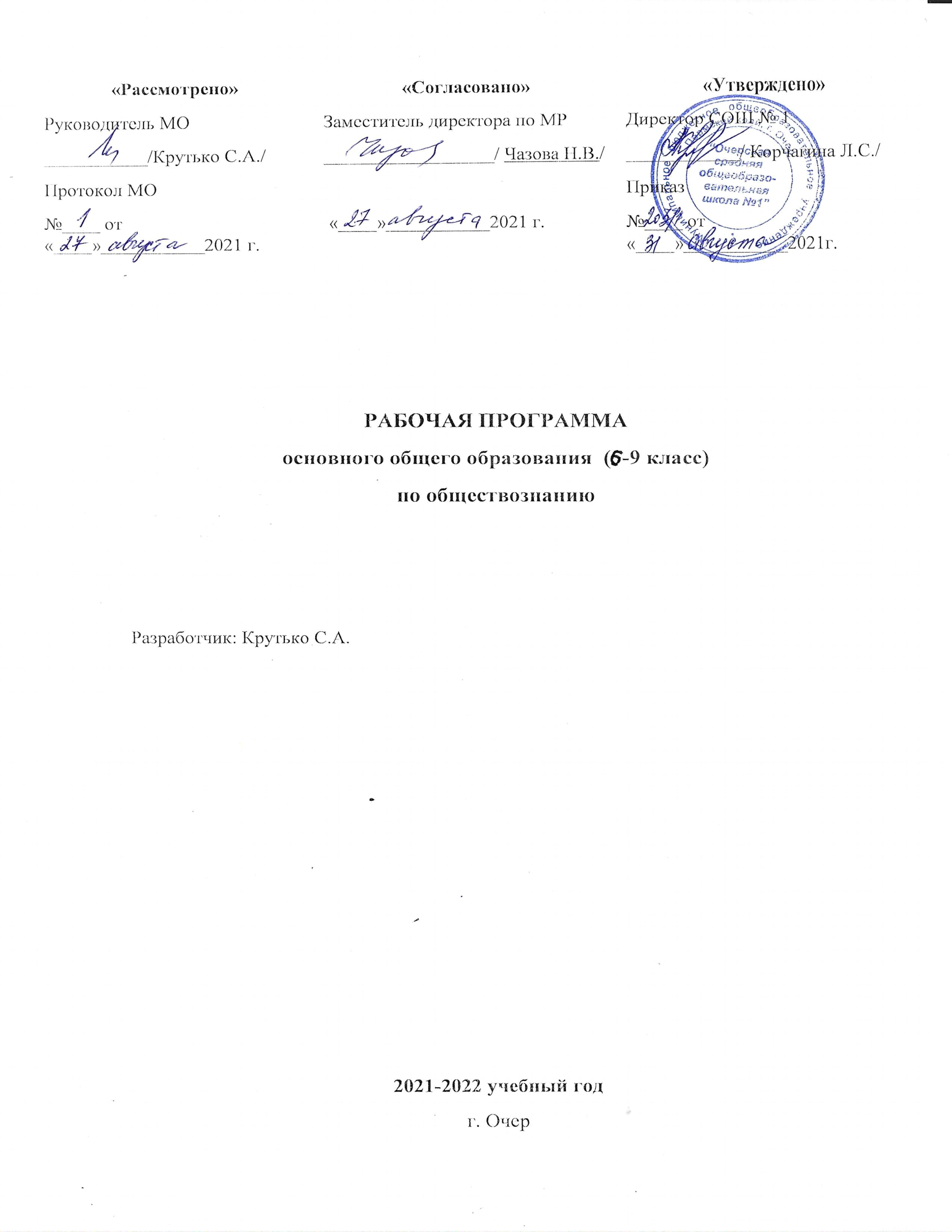 Рабочая программа по обществознанию для 6-9 классов составлена на основе требований Федерального государственного образовательного стандарта и примерной основной образовательной программы основного общего образования по обществознанию. В рабочей программе учтены идеи и положения Концепции духовно-нравственного развития и воспитания личности гражданина России, Концепции преподавания обществознания, Программы развития и формирования универсальных учебных действий (УУД), реализация которых позволяет обеспечить формирование российской гражданской идентичности, овладение ключевыми компетенциями, составляющими основу для саморазвития и непрерывного образования, целостность общекультурного, личностного и познавательного развития учащихся, коммуникативных качеств личности.Рабочая программа по обществознанию содержит следующие разделы:общую характеристику курса обществознания в основной школе;описание места предмета в учебном плане;описание личностных, метапредметных и предметных результатов освоения обществознания в основной школе;содержание предмета «Обществознание»;тематическое планирование курса, включающее перечень основного изучаемого материала и описание основных видов учебной деятельности обучающихся 6-9 классов, распределенных по содержательным разделам с указанием примерного числа часов на их изучение;описание учебно-методического и материально-технического обеспечения образовательной деятельности;планируемые результаты изучения обществознания в основной школе.Цели обществоведческого образования в основной школе состоят в том, чтобы средствами учебного предмета активно содействовать:воспитанию общероссийской идентичности, патриотизма, гражданственности, социальной ответственности, правового самосознания, толерантности, приверженности ценностям, закрепленным в Конституции Российской Федерации;развитию личности на исключительно важном этапе ее социализации — в подростковом возрасте, повышению уровня ее духовно-нравственной, политической и правовой культуры, становлению социального поведения, основанного на уважении закона и правопорядка; углублению интереса к изучению социальных и гуманитарных дисциплин; формированию способности к личному самоопределению, самореализации, самоконтроля; повышению мотивации к высокопроизводительной, наукоемкой трудовой деятельности;• формированию у обучающихся целостной картины общества, адекватной современному уровню знаний о нем и доступной по содержанию для школьников младшего и среднего подросткового возраста; освоению обучающимися тех знаний об основных сферах человеческой деятельности и о социальных институтах, формах регулирования общественных отношений, которые необходимы для взаимодействия с социальной средой и выполнения типичных социальных ролей человека и гражданина;• овладению обучающимися умениями получать из разнообразных источников и критически осмысливать социальную информацию, систематизировать, анализировать полученные данные; освоению ими способов познавательной, коммуникативной, практической деятельности, необходимых для участия в жизни гражданского общества и правового государства;• формированию у обучающихся опыта применения полученных знаний и умений для определения собственной позиции в общественной жизни; для решения типичных задач в области социальных отношений; для осуществления гражданской и общественной деятельности, развития межличностных отношений, включая отношения между людьми различных национальностей и вероисповеданий, а также в семейно-бытовой сфере; для соотнесения собственного поведения и поступков других людей с нравственными ценностями и нормами поведения, установленными законом; для содействия правовыми способами и средствами защите правопорядка в обществе.Кроме того, учебный предмет «Обществознание» в основной школе призван помогать предпрофильному самоопределению школьников.Общая характеристика учебного предметаКурс «Обществознание» в основной школе базируется на научных знаниях о человеке и обществе, о влиянии социальных факторов на развитие личности и различные аспекты жизни каждого человека. Их раскрытие, интерпретация и оценка соотносятся с совокупностью общественных наук (социологией, экономикой, политологией, культурологией, религиоведением, правоведением, социальной психологией), а также социальной философией. Такая научная база учебного предмета «Обществознание», многоаспектность изучения общественной жизни обусловливают интегративный характер обществознания, который сохранится и в старшей школе. При этом курс «Обществознания» акцентирует внимание обучающихся на современных социальных явлениях, тенденциях развития российского общества.«Обществознание» в основной школе опирается на пропедевтическую обществоведческую подготовку обучающихся в начальных классах в рамках учебного предмета «Окружающий мир», а также «Основ религиозной культуры и светской этики». Полнота и глубина раскрытия содержания курса по обществознанию на данном этапе обучения ограничены познавательными возможностями обучающихся младшего подросткового возраста. Наиболее сложные аспекты общественного развития рассматриваются в курсе по обществознанию в старших классах.Основные отличительные характеристики курса:учебное содержание определяется педагогическими целями курса, а также возрастными познавательными возможностями обучающихся; педагогически обоснован отбор знаний из всего комплекса ныне существующих социальных и гуманитарных наук;направленность на формирование позитивных ценностно-смысловых установок, отражающих личностные и гражданские позиции в деятельности, способность ставить цели и строить жизненные планы;воспитательная и развивающая ценность материалов, широкие возможности для социализации обучающихся;учебное содержание раскрыто на базе современных научных взглядов;в содержании курса представлены все основные сферы жизни общества, типичные виды человеческой деятельности;создаётся максимально целостная система знаний, отвечающая потребностям, интересам и возрастным возможностям формирующейся личности и учитывающая необходимость определённой полноты обществоведческой подготовки в основной школе;в курс включён актуальный материал о современном российском обществе, основах конституционного строя Российской Федерации, правах и обязанностях гражданина, тенденциях социально-экономического развития России, её роли в современном мире;практико-ориентированный характер;ориентация на применение современных, в том числе информационно - компьютерных технологий;возможность проведения внеклассной воспитательной работы, исследовательской деятельности и проектирования в образовании;акцент на компетентностный подход и ориентированность на универсальные учебные действия школьников на занятиях — личностные, регулятивные, общеучебные, логические, коммуникативные; возможности дифференцированного подхода к организации образовательного процесса, в том числе с учётом возрастных и индивидуальных психолого-педагогических особенностей школьников;наличие системы заданий, последовательно готовящих к государственной (итоговой) аттестации (ГИА).Роль учебного предмета «Обществознание» в социализации обучающихся 6-9 классов в значительной мере связана с освоением социальных норм и выработкой позитивных ценностных ориентаций, получением базовых знаний о важнейших социальных институтах и процессах социального развития для ориентирования в социуме и квалифицированного исполнения свойственных подростку социальных ролей.В курсе основной школы даются наиболее общие представления о человеке и обществе, экономике и государстве, о социальных нормах, регулирующих жизнь общества и человека, о российском обществе и государстве, а также знания прикладного характера, необходимые для организации взаимодействия подростка с окружающими людьми и социальными институтами.Изучение обществознания в основной школе призвано создать условия для общей ориентации в актуальных событиях и процессах развития российского общества; нравственной и правовой оценки конкретных поступков людей и собственных действий подростка; реализации и защиты прав человека и гражданина, осознанного выполнения гражданских обязанностей; первичного анализа и использования социальной информации; сознательного неприятия антиобщественного поведения и противодействия его проявлениям.Изучение курса должно осуществляться во взаимосвязи с деятельностью различных общественных организаций и объединений, программами дополнительного образования, реальной жизнью школьного коллектива. Важным результатом работы должны стать: толерантное отношение к проявлениям иной культуры; умение делать ответственный выбор; умение соотносить личные интересы с общественными, понимание необходимости сотрудничества и кооперации при решении общезначимых проблем.Место учебного предмета «Обществознание» в учебном планеПредмет «Обществознание» в основной школе изучается с 6 по 9 класс. Общее количество времени на четыре года обучения составляет 136 часо. Общая недельная нагрузка в каждом году обучения составляет 1 час.Планируемые личностные и метапредметные результаты освоения обществознанияЛичностные результаты освоения основной образовательной программы:Российская гражданская идентичность (патриотизм, уважение к Отечеству, к прошлому и настоящему многонационального народа России, чувство ответственности и долга перед Родиной, идентификация себя в качестве гражданина России, субъективная значимость использования русского языка и языков народов России, осознание и ощущение личностной сопричастности судьбе российского народа). Осознание этнической принадлежности, знание истории, языка, культуры своего народа, своего края, основ культурного наследия народов России и человечества (идентичность человека с российской многонациональной культурой, сопричастность истории народов и государств, находившихся на территории современной России); интериори- зация гуманистических, демократических и традиционных ценностей многонационального российского общества. Осознанное, уважительное и доброжелательное отношение к истории, культуре, религии, традициям, языкам, ценностям народов России и народов мира.Готовность и способность обучающихся к саморазвитию и самообразованию на основе мотивации к обучению и познанию; готовность и способность осознанному выбору и построению дальнейшей индивидуальной траектории образования на базе ориентировки в мире профессий и профессиональных предпочтений, с учетом устойчивых познавательных интересов.Развитое моральное сознание и компетентность в решении моральных проблем на основе личностного выбора, формирование нравственных чувств и нравственного поведения, осознанного и ответственного отношения к собственным поступкам (способность к нравственному самосовершенствованию; веротерпимость, уважительное отношение к религиозным чувствам, взглядам людей или их отсутствию; знание основных норм морали, нравственных, духовных идеалов, хранимых в культурных традициях народов России, готовность на их основе к сознательному самоограничению в поступках, поведении, расточительном потребительстве; сформированность представлений об основах светской этики, культуры традиционных религий, их роли в развитии культуры и истории России и человечества, в становлении гражданского общества и российской государственности; понимание значения нравственности, веры и религии в жизни человека, семьи и общества). Сформи- рованность ответственного отношения к учению; уважительного отношения к труду, наличие опыта участия в социально значимом труде. Осознание значения семьи в жизни человека и общества, принятие ценности семейной жизни, уважительное и заботливое отношение к членам своей семьи.Сформированность целостного мировоззрения, соответствующего современному уровню развития науки и общественной практики, учитывающего социальное, культурное, языковое, духовное многообразие современного мира.Осознанное, уважительное и доброжелательное отношение к другому человеку, его мнению, мировоззрению, культуре, языку, вере, гражданской позиции. Готовность и способность вести диалог с другими людьми и достигать в нем взаимопонимания (идентификация себя как полноправного субъекта общения, готовность к конструированию образа партнера по диалогу, готовность к конструированию образа допустимых способов диалога, готовность к конструированию процесса диалога как конвенционирования интересов, процедур, готовность и способность к ведению переговоров). 6. Освоенность социальных норм, правил поведения, ролей и форм социальной жизни в группах и сообществах. Участие в школьном самоуправлении и общественной жизни в пределах возрастных компетенций с учетом региональных, этнокультурных, социальных и экономических особенностей (формирование готовности к участию в процессе упорядочения социальных связей и отношений, в которые включены и которые формируют сами учащиеся; включенность в непосредственное гражданское участие, готовность участвовать в жизнедеятельности подросткового общественного объединения, продуктивно взаимодействующего с социальной средой и социальными институтами; идентификация себя в качестве субъекта социальных преобразований, освоение компетентностей в сфере организаторской деятельности; инте- риоризация ценностей созидательного отношения к окружающей действительности, ценностей социального творчества, ценности продуктивной организации совместной деятельности, самореализации в группе и организации, ценности «другого» как равноправного партнера, формирование компетенций анализа, проектирования, организации деятельности, рефлексии изменений, способов взаимовыгодного сотрудничества, способов реализации собственного лидерского потенциала).Сформированность ценности здорового и безопасного образа жизни; интериоризация правил индивидуального и коллективного безопасного поведения в чрезвычайных ситуациях, угрожающих жизни и здоровью людей, правил поведения на транспорте и на дорогах.Развитость эстетического сознания через освоение художественного наследия народов России и мира, творческой деятельности эстетического характера (способность понимать художественные произведения, отражающие разные этнокультурные традиции; сформированность основ художественной культуры обучающихся как части их общей духовной культуры, как особого способа познания жизни и средства организации общения; эстетическое, эмоционально-ценностное видение окружающего мира; способность к эмоционально-ценностному освоению мира, самовыражению и ориентации в художественном и нравственном пространстве культуры; уважение к истории культуры своего Отечества, выраженной в том числе в понимании красоты человека; потребность в общении с художественными произведениями, сформированность активного отношения к традициям художественной культуры как смысловой, эстетической и личностно-значимой ценности).Сформированность основ экологической культуры, соответствующей современному уровню экологического мышления, наличие опыта экологически ориентированной рефлексивно-оценочной и практической деятельности в жизненных ситуациях (готовность к исследованию природы, к занятиям сельскохозяйственным трудом, к художественно-эстетическому отражению природы, к занятиям туризмом, в том числе экотуризмом, к осуществлению природоохранной деятельности).Метапредметные результаты включают освоенные обучающимися межпредметные понятия и универсальные учебные действия (регулятивные, познавательные, коммуникативные).Межпредметные понятия.Условием формирования межпредметных понятий, таких, как система, факт, закономерность, феномен, анализ, синтез является овладение обучающимися основами читательской компетенции, приобретение навыков работы с информацией, участие в проектной деятельности. В основной школе на всех предметах будет продолжена работа по формированию и развитию основ читательской компетенции. Обучающиеся овладеют чтением как средством осуществления своих дальнейших планов: продолжения образования и самообразования, осознанного планирования своего актуального и перспективного круга чтения, в том числе досугового, подготовки к трудовой и социальной деятельности. У выпускников будет сформирована потребность в систематическом чтении как средстве познания мира и себя в этом мире, гармонизации отношений человека и общества, создании образа «потребного будущего».При изучении учебных предметов обучающиеся усовершенствуют приобретенные на первом уровне навыки работы с информацией и пополнят их. Они смогут работать с текстами, преобразовывать и интерпретировать содержащуюся в них информацию, в том числе:• систематизировать, сопоставлять, анализировать, обобщать и интерпретировать информацию, содержащуюся в готовых информационных объектах;• выделять главную и избыточную информацию, выполнять смысловое свертывание выделенных фактов, мыслей; представлять информацию в сжатой словесной форме (в виде плана или тезисов) и в наглядно-символической форме (в виде таблиц, графических схем и диаграмм, карт понятий — концептуальных диаграмм, опорных конспектов);• заполнять и дополнять таблицы, схемы, диаграммы, тексты.В ходе изучения всех учебных предметов обучающиеся приобретут опыт проектной деятельности как особой формы учебной работы, способствующей воспитанию самостоятельности, инициативности, ответственности, повышению мотивации и эффективности учебной деятельности; в ходе реализации исходного замысла на практическом уровне овладеют умением выбирать адекватные стоящей задаче средства, принимать решения, в том числе и в ситуациях неопределенности. Они получат возможность развить способность к разработке нескольких вариантов решений, к поиску нестандартных решений, поиску и осуществлению наиболее приемлемого решения.Перечень ключевых межпредметных понятий определяется в ходе разработки основной образовательной программы основного общего образования образовательной организации в зависимости от материальнотехнического оснащения, кадрового потенциала, используемых методов работы и образовательных технологий.В соответствии ФГОС ООО выделяются три группы универсальных учебных действий: регулятивные, познавательные, коммуникативные.Регулятивные УУДУмение самостоятельно определять цели обучения, ставить и формулировать новые задачи в учебе и познавательной деятельности, развивать мотивы и интересы своей познавательной деятельности. Обучающийся сможет:анализировать существующие и планировать будущие образовательные результаты;идентифицировать собственные проблемы и определять главную проблему;выдвигать версии решения проблемы, формулировать гипотезы, предвосхищать конечный результат;ставить цель деятельности на основе определенной проблемы и существующих возможностей;формулировать учебные задачи как шаги достижения поставленной цели деятельности;обосновывать целевые ориентиры и приоритеты ссылками на ценности, указывая и обосновывая логическую последовательность шагов.Умение самостоятельно планировать пути достижения целей, в том числе альтернативные, осознанно выбирать наиболее эффективные способы решения учебных и познавательных задач. Обучающийся сможет:определять необходимые действие(я) в соответствии с учебной и познавательной задачей и составлять алгоритм их выполнения;обосновывать и осуществлять выбор наиболее эффективных способов решения учебных и познавательных задач;определять/находить, в том числе из предложенных вариантов, условия для выполнения учебной и познавательной задачи;выстраивать жизненные планы на краткосрочное будущее (заявлять целевые ориентиры, ставить адекватные им задачи и предлагать действия, указывая и обосновывая логическую последовательность шагов);выбирать из предложенных вариантов и самостоятельно искать сред- ства/ресурсы для решения задачи/достижения цели;составлять план решения проблемы (выполнения проекта, проведения исследования);определять потенциальные затруднения при решении учебной и познавательной задачи и находить средства для их устранения;описывать свой опыт, оформляя его для передачи другим людям в виде технологии решения практических задач определенного класса;планировать и корректировать свою индивидуальную образовательную траекторию.Умение соотносить свои действия с планируемыми результатами, осуществлять контроль своей деятельности в процессе достижения результата, определять способы действий в рамках предложенных условий и требований, корректировать свои действия в соответствии с изменяющейся ситуацией. Обучающийся сможет:определять совместно с педагогом и сверстниками критерии планируемых результатов и критерии оценки своей учебной деятельности;систематизировать (в том числе выбирать приоритетные) критерии планируемых результатов и оценки своей деятельности;отбирать инструменты для оценивания своей деятельности, осуществлять самоконтроль своей деятельности в рамках предложенных условий и требований;оценивать свою деятельность, аргументируя причины достижения или отсутствия планируемого результата;находить достаточные средства для выполнения учебных действий в изменяющейся ситуации и/или при отсутствии планируемого результата;работая по своему плану, вносить коррективы в текущую деятельность на основе анализа изменений ситуации для получения запланированных характеристик продукта/результата;устанавливать связь между полученными характеристиками продукта и характеристиками процесса деятельности и по завершении деятельности предлагать изменение характеристик процесса для получения улучшенных характеристик продукта;сверять свои действия с целью и, при необходимости, исправлять ошибки самостоятельно.Умение оценивать правильность выполнения учебной задачи, собственные возможности ее решения. Обучающийся сможет:определять критерии правильности (корректности) выполнения учебной задачи;анализировать и обосновывать применение соответствующего инструментария для выполнения учебной задачи;свободно пользоваться выработанными критериями оценки и самооценки, исходя из цели и имеющихся средств, различая результат и способы действий;оценивать продукт своей деятельности по заданным и/или самостоятельно определенным критериям в соответствии с целью деятельности;обосновывать достижимость цели выбранным способом на основе оценки своих внутренних ресурсов и доступных внешних ресурсов;фиксировать и анализировать динамику собственных образовательных результатов.Владение основами самоконтроля, самооценки, принятия решений и осуществления осознанного выбора в учебной и познавательной. Обучающийся сможет:наблюдать и анализировать собственную учебную и познавательную деятельность и деятельность других обучающихся в процессе взаимопроверки;соотносить реальные и планируемые результаты индивидуальной образовательной деятельности и делать выводы;принимать решение в учебной ситуации и нести за него ответственность;самостоятельно определять причины своего успеха или неуспеха и находить способы выхода из ситуации неуспеха;ретроспективно определять, какие действия по решению учебной задачи или параметры этих действий привели к получению имеющегося продукта учебной деятельности;демонстрировать приемы регуляции психофизиологических/ эмоциональных состояний для достижения эффекта успокоения (устранения эмоциональной напряженности), эффекта восстановления (ослабления проявлений утомления), эффекта активизации (повышения психофизиологической реактивности).Познавательные УУДУмение определять понятия, создавать обобщения, устанавливать аналогии, классифицировать, самостоятельно выбирать основания и критерии для классификации, устанавливать причинно-следственные связи, строить логическое рассуждение, умозаключение (индуктивное, дедуктивное, по аналогии) и делать выводы. Обучающийся сможет:подбирать слова, соподчиненные ключевому слову, определяющие его признаки и свойства;выстраивать логическую цепочку, состоящую из ключевого слова и соподчиненных ему слов;• выделять общий признак двух или нескольких предметов или явлений и объяснять их сходство;объединять предметы и явления в группы по определенным признакам, сравнивать, классифицировать и обобщать факты и явления;выделять явление из общего ряда других явлений;определять обстоятельства, которые предшествовали возникновению связи между явлениями, из этих обстоятельств выделять определяющие, способные быть причиной данного явления, выявлять причины и следствия явлений;строить рассуждение от общих закономерностей к частным явлениям и от частных явлений к общим закономерностям;строить рассуждение на основе сравнения предметов и явлений, выделяя при этом общие признаки;излагать полученную информацию, интерпретируя ее в контексте решаемой задачи;самостоятельно указывать на информацию, нуждающуюся в проверке, предлагать и применять способ проверки достоверности информации;вербализовать эмоциональное впечатление, оказанное на него источником;объяснять явления, процессы, связи и отношения, выявляемые в ходе познавательной и исследовательской деятельности (приводить объяснение с изменением формы представления; объяснять, детализируя или обобщая; объяснять с заданной точки зрения);выявлять и называть причины события, явления, в том числе возможные / наиболее вероятные причины, возможные последствия заданной причины, самостоятельно осуществляя причинно-следственный анализ;делать вывод на основе критического анализа разных точек зрения, подтверждать вывод собственной аргументацией или самостоятельно полученными данными.Умение создавать, применять и преобразовывать знаки и символы, модели и схемы для решения учебных и познавательных задач. Обучающий-ся сможет:обозначать символом и знаком предмет и/или явление;определять логические связи между предметами и/или явлениями, обозначать данные логические связи с помощью знаков в схеме;создавать абстрактный или реальный образ предмета и/или явления;строить модель/схему на основе условий задачи и/или способа ее решения;создавать вербальные, вещественные и информационные модели с выделением существенных характеристик объекта для определения способа решения задачи в соответствии с ситуацией;преобразовывать модели с целью выявления общих законов, определяющих данную предметную область;переводить сложную по составу (многоаспектную) информацию из графического или формализованного (символьного) представления в текстовое, и наоборот;строить схему, алгоритм действия, исправлять или восстанавливать неизвестный ранее алгоритм на основе имеющегося знания об объекте, к которому применяется алгоритм;строить доказательство: прямое, косвенное, от противного;анализировать/рефлексировать опыт разработки и реализации учебного проекта, исследования (теоретического, эмпирического) на основе предложенной проблемной ситуации, поставленной цели и/или заданных критериев оценки продукта/результата.Смысловое чтение. Обучающийся сможет:находить в тексте требуемую информацию (в соответствии с целями своей деятельности);ориентироваться в содержании текста, понимать целостный смысл текста, структурировать текст;устанавливать взаимосвязь описанных в тексте событий, явлений, процессов;резюмировать главную идею текста;преобразовывать текст, «переводя» его в другую модальность, интерпретировать текст (художественный и нехудожественный - учебный, научно-популярный, информационный, текст non-fiction);критически оценивать содержание и форму текста.Формирование и развитие экологического мышления, умение применять его в познавательной, коммуникативной, социальной практике и профессиональной ориентации. Обучающийся сможет:определять свое отношение к природной среде;анализировать влияние экологических факторов на среду обитания живых организмов;проводить причинный и вероятностный анализ экологических ситуаций;прогнозировать изменения ситуации при смене действия одного фактора на действие другого фактора;распространять экологические знания и участвовать в практических делах по защите окружающей среды;выражать свое отношение к природе через рисунки, сочинения, модели, проектные работы.Развитие мотивации к овладению культурой активного использования словарей и других поисковых систем. Обучающийся сможет:определять необходимые ключевые поисковые слова и запросы;осуществлять взаимодействие с электронными поисковыми системами, словарями;формировать множественную выборку из поисковых источников для объективизации результатов поиска;соотносить полученные результаты поиска со своей деятельностью.Коммуникативные УУДУмение организовывать учебное сотрудничество и совместную деятельность с учителем и сверстниками; работать индивидуально и в группе: находить общее решение и разрешать конфликты на основе согласования позиций и учета интересов; формулировать, аргументировать и отстаивать свое мнение. Обучающийся сможет:определять возможные роли в совместной деятельности;играть определенную роль в совместной деятельности;принимать позицию собеседника, понимая позицию другого, различать в его речи: мнение (точку зрения), доказательство (аргументы), факты; гипотезы, аксиомы, теории;определять свои действия и действия партнера, которые способствовали или препятствовали продуктивной коммуникации;строить позитивные отношения в процессе учебной и познавательной деятельности;корректно и аргументированно отстаивать свою точку зрения, в дискуссии уметь выдвигать контраргументы, перефразировать свою мысль (владение механизмом эквивалентных замен);критически относиться к собственному мнению, с достоинством признавать ошибочность своего мнения (если оно таково) и корректировать его;предлагать альтернативное решение в конфликтной ситуации;выделять общую точку зрения в дискуссии;договариваться о правилах и вопросах для обсуждения в соответствии с поставленной перед группой задачей;организовывать учебное взаимодействие в группе (определять общие цели, распределять роли, договариваться друг с другом и т. д.);устранять в рамках диалога разрывы в коммуникации, обусловленные непониманием/неприятием со стороны собеседника задачи, формы или содержания диалога.Умение осознанно использовать речевые средства в соответствии с задачей коммуникации для выражения своих чувств, мыслей и потребностей для планирования и регуляции своей деятельности; владение устной и письменной речью, монологической контекстной речью. Обучающийся сможет:определять задачу коммуникации и в соответствии с ней отбирать речевые средства;отбирать и использовать речевые средства в процессе коммуникации с другими людьми (диалог в паре, в малой группе и т. д.);представлять в устной или письменной форме развернутый план собственной деятельности;соблюдать нормы публичной речи, регламент в монологе и дискуссии в соответствии с коммуникативной задачей;высказывать и обосновывать мнение (суждение) и запрашивать мнение партнера в рамках диалога;принимать решение в ходе диалога и согласовывать его с собеседником;создавать письменные «клишированные» и оригинальные тексты с использованием необходимых речевых средств;использовать вербальные средства (средства логической связи) для выделения смысловых блоков своего выступления;использовать невербальные средства или наглядные материалы, под- готовленные/отобранные под руководством учителя;делать оценочный вывод о достижении цели коммуникации непосредственно после завершения коммуникативного контакта и обосновывать его.Формирование и развитие компетентности в области использования информационно-коммуникационных технологий (далее - ИКТ). Обучающийся сможет:целенаправленно искать и использовать информационные ресурсы, необходимые для решения учебных и практических задач с помощью средств ИКТ;выбирать, строить и использовать адекватную информационную модель для передачи своих мыслей средствами естественных и формальных языков в соответствии с условиями коммуникации;выделять информационный аспект задачи, оперировать данными, использовать модель решения задачи;использовать компьютерные технологии (включая выбор адекватных задаче инструментальных программно-аппаратных средств и сервисов) для решения информационных и коммуникационных учебных задач, в том числе: вычисление, написание писем, сочинений, докладов, рефератов, создание презентаций и др.;использовать информацию с учетом этических и правовых норм;создавать информационные ресурсы разного типа и для разных аудиторий, соблюдать информационную гигиену и правила информационной безопасности.Планируемые предметные результаты изучения обществознания 6 классВыпускник научится:• использовать знания о биологическом и социальном в человеке для характеристики его природы;характеризовать основные возрастные периоды жизни человека, особенности подросткового возраста;выделять параметры, определяющие социальный статус личности;приводить примеры предписанных и достигаемых статусов;описывать основные социальные роли подростка;характеризовать, раскрывать на конкретных примерах основные функции семьи в обществе;раскрывать основные роли членов семьи;выполнять несложные практические задания по анализу ситуаций, связанных с различными способами разрешения семейных конфликтов. Выражать собственное отношение к различным способам разрешения семейных конфликтов;в модельных и реальных ситуациях выделять сущностные характеристики и основные виды деятельности людей, объяснять роль мотивов в деятельности человека;характеризовать и иллюстрировать конкретными примерами группы потребностей человека;приводить примеры основных видов деятельности человека;выполнять несложные практические задания по анализу ситуаций, связанных с различными способами разрешения межличностных конфликтов; выражать собственное отношение к различным способам разрешения межличностных конфликтов;выполнять несложные практические задания, основанные на ситуациях, связанных с деятельностью человека;оценивать роль деятельности в жизни человека и общества;оценивать последствия удовлетворения мнимых потребностей, на примерах показывать опасность удовлетворения мнимых потребностей, угрожающих здоровью;использовать элементы причинно-следственного анализа при характеристике межличностных конфликтов;моделировать возможные последствия позитивного и негативного воздействия группы на человека, делать выводы;демонстрировать на примерах взаимосвязь природы и общества, раскрывать роль природы в жизни человека;распознавать на основе приведенных данных основные типы обществ;характеризовать движение от одних форм общественной жизни к другим; оценивать социальные явления с позиций общественного прогресса;различать экономические, социальные, политические, культурные явления и процессы общественной жизни;выполнять несложные познавательные и практические задания, основанные на ситуациях жизнедеятельности человека в разных сферах общества;характеризовать экологический кризис как глобальную проблему человечества, раскрывать причины экологического кризиса;на основе полученных знаний выбирать в предлагаемых модельных ситуациях и осуществлять на практике экологически рациональное поведение;раскрывать влияние современных средств массовой коммуникации на общество и личность;конкретизировать примерами опасность международного терроризма;наблюдать и характеризовать явления и события, происходящие в различных сферах общественной жизни;выявлять причинно-следственные связи общественных явлений и характеризовать основные направления общественного развития;осознанно содействовать защите природы;характеризовать государственное устройство Российской Федерации, называть органы государственной власти страны, описывать их полномочия и компетенцию;объяснять порядок формирования органов государственной власти РФ;раскрывать достижения российского народа;объяснять и конкретизировать примерами смысл понятия «гражданство»;называть и иллюстрировать примерами основные права и свободы граждан, гарантированные Конституцией РФ;осознавать значение патриотической позиции в укреплении нашего государства;• характеризовать конституционные обязанности гражданина.классВыпускник научится:раскрывать роль социальных норм как регуляторов общественной жизни и поведения человека;различать отдельные виды социальных норм;характеризовать основные нормы морали;критически осмысливать информацию морально-нравственного характера, полученную из разнообразных источников, систематизировать, анализировать полученные данные; применять полученную информацию для определения собственной позиции, для соотнесения своего поведения и поступков других людей с нравственными ценностями;• раскрывать сущность патриотизма, гражданственности; приводить примеры проявления этих качеств из истории и жизни современного общества;характеризовать специфику норм права;сравнивать нормы морали и права, выявлять их общие черты и особенности;раскрывать сущность процесса социализации личности;объяснять причины отклоняющегося поведения;описывать негативные последствия наиболее опасных форм отклоняющегося поведения;характеризовать систему российского законодательства;раскрывать особенности гражданской дееспособности несовершеннолетних;характеризовать гражданские правоотношения;раскрывать смысл права на труд;объяснять роль трудового договора;разъяснять на примерах особенности положения несовершеннолетних в трудовых отношениях;характеризовать права и обязанности супругов, родителей, детей;характеризовать особенности уголовного права и уголовных правоотношений;конкретизировать примерами виды преступлений и наказания за них;характеризовать специфику уголовной ответственности несовершеннолетних;анализировать несложные практические ситуации, связанные с гражданскими, семейными, трудовыми правоотношениями; в предлагаемых модельных ситуациях определять признаки правонарушения, проступка, преступления;исследовать несложные практические ситуации, связанные с защитой прав и интересов детей, оставшихся без попечения родителей;находить, извлекать и осмысливать информацию правового характера, полученную из доступных источников, систематизировать, анализировать полученные данные; применять полученную информацию для соотнесения собственного поведения и поступков других людей с нормами поведения, установленными законом;• на основе полученных знаний о правовых нормах выбирать в предлагаемых модельных ситуациях и осуществлять на практике модель правомерного социального поведения, основанного на уважении к закону и правопорядку;оценивать сущность и значение правопорядка и законности, собственный возможный вклад в их становление и развитие;осознанно содействовать защите правопорядка в обществе правовыми способами и средствами.классВыпускник научится:объяснять проблему ограниченности экономических ресурсов;различать основных участников экономической деятельности: производителей и потребителей, предпринимателей и наемных работников; раскрывать рациональное поведение субъектов экономической деятельности;раскрывать факторы, влияющие на производительность труда;характеризовать основные экономические системы, экономические явления и процессы, сравнивать их; анализировать и систематизировать полученные данные об экономических системах;характеризовать механизм рыночного регулирования экономики; анализировать действие рыночных законов, выявлять роль конкуренции;объяснять роль государства в регулировании рыночной экономики; анализировать структуру бюджета государства;называть и конкретизировать примерами виды налогов;характеризовать функции денег и их роль в экономике;раскрывать социально-экономическую роль и функции предпринимательства;анализировать информацию об экономической жизни общества из адаптированных источников различного типа; анализировать несложные статистические данные, отражающие экономические явления и процессы;формулировать и аргументировать собственные суждения, касающиеся отдельных вопросов экономической жизни и опирающиеся на экономические знания и личный опыт; использовать полученные знания при анализе фактов поведения участников экономической деятельности; оценивать этические нормы трудовой и предпринимательской деятельности;раскрывать рациональное поведение субъектов экономической деятельности;характеризовать экономику семьи; анализировать структуру семейного бюджета;использовать полученные знания при анализе фактов поведения участников экономической деятельности;обосновывать связь профессионализма и жизненного успеха;анализировать с опорой на полученные знания несложную экономическую информацию, получаемую из неадаптированных источников;выполнять практические задания, основанные на ситуациях, связанных с описанием состояния российской экономики;анализировать и оценивать с позиций экономических знаний сложившиеся практики и модели поведения потребителя;• решать с опорой на полученные знания познавательные задачи, отражающие типичные ситуации в экономической сфере деятельности человека;грамотно применять полученные знания для определения экономически рационального поведения и порядка действий в конкретных ситуациях;сопоставлять свои потребности и возможности, оптимально распределять свои материальные и трудовые ресурсы, составлять семейный бюджет;описывать социальную структуру в обществах разного типа, характеризовать основные социальные общности и группы;объяснять взаимодействие социальных общностей и групп;характеризовать ведущие направления социальной политики Российского государства;конкретизировать примерами процесс социальной мобильности;характеризовать межнациональные отношения в современном мире;объяснять причины межнациональных конфликтов и основные пути их разрешения;выражать и обосновывать собственную позицию по актуальным проблемам молодежи;находить и извлекать социальную информацию о государственной семейной политике из адаптированных источников различного типа.классВыпускник научится:характеризовать развитие отдельных областей и форм культуры, выражать свое мнение о явлениях культуры;описывать явления духовной культуры;объяснять причины возрастания роли науки в современном мире;оценивать роль образования в современном обществе;различать уровни общего образования в России; раскрывать связь права на образование и обязанности получить образование;находить и извлекать социальную информацию о достижениях и проблемах развития культуры из адаптированных источников различного типа;описывать духовные ценности российского народа и выражать собственное отношение к ним;объяснять необходимость непрерывного образования в современных условиях;учитывать общественные потребности при выборе направления своей будущей профессиональной деятельности;раскрывать роль религии в современном обществе;характеризовать особенности искусства как формы духовной культуры;описывать процессы создания, сохранения, трансляции и усвоения достижений культуры;характеризовать основные направления развития отечественной культуры в современных условиях;критически воспринимать сообщения и рекламу в СМИ и Интернете о таких направлениях массовой культуры, как шоу-бизнес и мода;характеризовать основные слагаемые здорового образа жизни; осознанно выбирать верные критерии для оценки безопасных условий жизни;сформировать положительное отношение к необходимости соблюдать здоровый образ жизни; корректировать собственное поведение в соответствии с требованиями безопасности жизнедеятельности;объяснять роль политики в жизни общества;различать и сравнивать различные формы правления, иллюстрировать их примерами;давать характеристику формам государственно-территориального устройства;различать различные типы политических режимов, раскрывать их основные признаки;раскрывать на конкретных примерах основные черты и принципы демократии;называть признаки политической партии, раскрывать их на конкретных примерах;характеризовать различные формы участия граждан в политической жизни;осознавать значение гражданской активности и патриотической позиции в укреплении нашего государства;• соотносить различные оценки политических событий и процессов и делать обоснованные выводы.Содержание курса обществознания в 6—9 классахОтбор учебного материала в Рабочую программу для основной школы осуществляется с учетом целей обществоведческого образования, его места в системе школьного образования, возрастных потребностей и познавательных возможностей обучающихся 6-9 классов, а также особенностей данного этапа их социализации (расширение дееспособности, получение паспорта и др.) с целью обеспечения квалифицированного выполнения присущих данному возрасту социальных ролей, ресурса учебного времени, отводимого на изучение предмета.Последовательность изучения тем, предложенная в Рабочей программе для основной школы, обусловлена, помимо учета общих принципов отбора содержания и логики его развертывания, также особенностями построения учебного содержания курса на этом этапе обучения. При распределении тем Рабочей программы в основной школе следует иметь в виду, что каждый класс рассматривается, с одной стороны, как относительно самостоятельная ступень в подготовке обучающихся, а с другой, — как элемент представления целостной социальной системы.Начинать изучение обществознания как самостоятельного учебного предмета целесообразно, как показывает опыт, с того, что наиболее близко и понятно младшим подросткам: собственного их «социального лица» и ближайшего социального окружения (семья, друзья и т.п.). При этом особое внимание следует уделять нравственным основам межличностных отношений. Не менее важно формирование у обучающихся первичных представлений об обществе как развивающейся целостности. Основным аспектом является представление об обществе в совокупности сфер общественной жизни, которое иллюстрируется на примере современного российского общества: его устройства, экономических возможностей и задач, конституционных основ государства, ценностей духовной культуры. Изучение данной тематики призвано содействовать воспитанию у обучающихся патриотических чувств, общероссийской идентичности. Другой важнейший аспект — общественное развитие, в т.ч. глобальная проблематика современного общества. Это основные составляющие курса 6 класса.Центральным сюжетом курса 7 класса выступают механизмы регулирования общественной жизни, в частности моральное и правовое регулирование. Выбор данной проблематики логически оправдан: в 6 классе ученики рассматривали общество как развивающуюся совокупность сфер общественной жизни, осознали ее упорядоченность; пришло время разобраться в некоторых ключевых механизмах, обеспечивающих общественный порядок. При этом изучение содержания Рабочей программы на этом этапе не должно сводиться к простому ознакомлению обучающихся с набором основных социальных норм, правил и механизмом их действия, важнейшей задачей является формирование позитивного отношения к социальным нормам и готовность осознанно им следовать в своём поведении. Важно при изучении различных тем курса 7 класса проанализировать типичные модели этических и правовых ситуаций, рассмотреть социально приемлемые способы поведения в них, дать школьникам опыт оценки собственного поведения и поступков других людей с нравственных и правовых позиций.Более системное и глубокое изучение основных сфер жизни общества — экономики, политики, социальных отношений, культуры — происходит в 8-9 классах. При этом элементы теоретических знаний сочетаются с рассмотрением реальных явлений и процессов современного российского общества и мира в целом. Знания и представления, формируемые на этой ступени изучения обществоведческого курса, призваны способствовать освоению старшими подростками на информационном и практическом уровнях типичных социальных ролей в пределах их дееспособности, а также способствовать формированию гражданских ценностей, пониманию возможностей и международной роли нашего Отечества, задач и перспектив развития страны.классТема I. Что связывает людей в обществоЧеловек. Биологическое и социальное в человеке. Индивид, индивидуальность, личность. Основные возрастные периоды в жизни человека. Особенности подросткового возраста. Особенности социализации в подростковом возрасте. Основные социальные роли в подростковом возрасте.Деятельность человека. Понятие деятельности. Способности и потребности человека. Особые потребности людей с ограниченными возможностями здоровья. Многообразие видов деятельности. Игра, труд, учение. Роль деятельности в жизни человека и общества.Как человек познаёт мир и самого себя. Познание. Чувственное познание. Рациональное познание. Самопознание.Труд и образ жизни. Труд. Виды труда. Труд и образ жизни.Семья в жизни человека. Семья и семейные отношения. Функции семьи. Семейные ценности и традиции. Основные роли членов семьи.Человек и общество. Социализация личности. Человек в малой группе.Межличностные отношения. Межличностные отношения. Личные и деловые отношения. Лидерство. Межличностные конфликты и способы их разрешения.От чего зависит положение человека в обществе. Социальный статус личности. Социальные роли.Тема II. Сферы общественной жизниОбщественная жизнь и общественное развитие. Общество как форма жизнедеятельности людей. Взаимосвязь общества и природы. Развитие общества. Общественный прогресс. Основные сферы жизни общества и их взаимодействие.Экономика — основа жизни общества. Понятие экономики. Товары и услуги. Ресурсы и потребности, ограниченность ресурсов. Производство — основа экономики. Распределение. Обмен. Потребление. Факторы производства. Деньги и их функции.Социальная сфера современного общества. Социальная структура общества. Социальные общности и группы.Что такое государство. Политика и власть. Государство, его существенные признаки. Функции государства.Богатство духовной культуры. Культура, её многообразие и основные формы.Тема III. Как развивается обществоТипы обществ. Типы обществ (традиционное, индустриальное общество).Информационное общество. Типы обществ (информационное общество). Усиление взаимосвязей стран и народов.Глобальные проблемы человечества. Глобальные проблемы современности. Опасность международного терроризма. Экологический кризис.Международные организации для решения глобальных проблем. Экологический кризис и пути его разрешения. Межгосударственные конфликты и способы их разрешения.Тема IV. Современное российское обществоРоссийское общество в начале нового века. Россия — многонациональное государство. Гражданство Российской Федерации.Ресурсы и возможности экономики нашей страны. Наше государство — Российская Федерация. Современное российское общество, особенности его развития.Как в Конституции РФ определены основы строя нашего государства. Конституция Российской Федерации — основной закон государства. Конституционные основы государственного строя Российской Федерации. Государственные символы России.Современное Российское государство. Россия — федеративное государство. Субъекты Федерации. Органы государственной власти и управления в Российской Федерации.Духовные ценности российского народа. Общественные нравы, традиции, обычаи. Общественные ценности. Патриотизм. Современное российское общество, особенности его развития.Место нашей Родины среди современных государств. Современное российское общество, особенности его развития.классТема V. Регулирование поведения людей в обществеПо каким правилам живёт общество. Социальные нормы как регуляторы поведения человека в обществе. Как усваиваются социальные нормы. Отклоняющееся поведение. Социальный контроль.Общественные ценности и общественное сознание. Общественные ценности. Гражданственность и патриотизм. Уважение социального многообразия.Как мораль влияет на жизнь человека и общества. Мораль, ее основные принципы. Нравственность. Моральные нормы и нравственный выбор. Роль морали в жизни человека и общества. Золотое правило нравственности. Гуманизм. Добро и зло. Долг. Совесть. Моральная ответственность.Как право регулирует жизнь общества. Право, его роль в жизни человека, общества и государства. Основные признаки права. Право и мораль: общее и различия. Источники права.Нормы и отрасли права. Система российского законодательства. Нормативный правовой акт.Правоотношения. Правоотношения. Субъекты права.Тема VI. Права и свободы человека и система их защитыОсновные права и свободы человека и гражданина РФ. Основные международные документы о правах человека и правах ребенка. Конституционные права и свободы человека и гражданина в Российской Федерации. Презумпция невиновности.Правоохранительные органы РФ. Правоохранительные органы.Как осуществляется правосудие в РФ. Судебная система Российской Федерации.Способы защиты прав человека в РФ. Механизмы реализации и защиты прав и свобод человека и гражданина в РФ. Права ребенка и их защита. Защита интересов и прав детей, оставшихся без попечения родителей.Международная система защиты прав человека. Защита прав и свобод человека средствами ООН. Европейская система защиты прав человека.Тема VII. Гражданские правоотношения в РФДееспособность и правоспособность гражданина РФ. Правоспособность и дееспособность. Особенности правового статуса несовершеннолетнего. Дееспособность малолетних. Дееспособность несовершеннолетних в возрасте от 14 до 18 лет.Какие права и законные интересы человека защищает гражданское право. Гражданские правоотношения. Основные виды гражданско-правовых договоров. Право собственности.Как решаются гражданско-правовые споры. Способы защиты гражданских прав.Тема VIII. Семейные правоотношения в РФЗаключение и расторжение брака. Семья под защитой государства. Порядок заключения брака. Условия заключения брака. Брачный возраст. Обстоятельства, препятствующие заключению брака. Основания и порядок расторжения брака.Права и обязанности супругов. Семья под защитой государства. Личные неимущественные права. Законный режим имущества супругов. Договорный режим имущества супругов.Права и обязанности родителей и детей. Права несовершеннолетних детей. Права и обязанности родителей.Тема IX. Трудовые правоотношения в РФПраво на труд и трудовые отношения в РФ. Право на труд и трудовые правоотношения. Трудовой договор и его значение в регулировании трудовой деятельности человека. Порядок приёма и оформления на работу.Права и обязанности работника и работодателя. Трудовой договор и его значение в регулировании трудовой деятельности человека. Стороны трудовых правоотношений. Права, обязанности и ответственность работника и работодателя. Порядок прекращения трудового договора.Особенности трудоустройства несовершеннолетних. Особенности регулирования труда работников в возрасте до 18 лет. Рабочее время и время отдыха. Условия труда.Тема X. Юридическая ответственность в РФПравонарушение. Признаки и виды правонарушений.Что такое юридическая ответственность. Понятие, виды и функции юридической ответственности.Административные правонарушения и виды административных наказаний. Особенности административно-правовых отношений. Административные правонарушения. Виды административного наказания.Преступления и наказания в уголовном праве. Уголовное право, основные понятия и принципы. Понятие и виды преступлений. Необходимая оборона. Цели наказания. Виды наказаний.Особенности юридической ответственности несовершеннолетних. Возраст, с которого наступает юридическая (гражданско-правовая, административная, уголовная) ответственность. Особенности уголовной ответственности и наказания несовершеннолетних.классТема XI. Мир экономикиЭкономика и ее роль в жизни общества. Роль экономики в жизни общества. Товары и услуги. Ресурсы и потребности, ограниченность ресурсов. Факторы производства. Разделение труда и специализация. Торговля и ее формы.Собственность и экономические системы. Собственность. Типы экономических систем.Спрос и предложение. Рынок и рыночный механизм.Как рынок регулирует экономику. Рынок и рыночный механизм. Виды рынков. Реклама.Экономика фирмы. Цели деятельности фирмы. Издержки, выручка, прибыль.Роль государства в экономике. Роль государства в экономике. Экономические цели и функции государства.Деньги и их функции. Деньги и их функции. Инфляция, ее последствия.Для чего нужны банки и биржи. Рынок капиталов. Виды банков. Функции Центрального банка.Занятость и безработица. Рынок труда. Заработная плата и стимулирование труда. Причины безработицы. Роль государства в обеспечении занятости.Налоги. Налоги: система налогов, функции. Налогообложение граждан. Государственный бюДжет. Государственный бюджет.Как развивается экономика. Цикличность экономического развития.Тема XII. Человек в экономических отношенияхТруД в современной экономике. Производительность труда. Профессионализм и профессиональная успешность. Трудовая этика.Предпринимательство. Предпринимательская деятельность. Этика предпринимательства.Личные финансы. Банковские услуги, предоставляемые гражданам: депозит, кредит, платежная карта, электронные деньги, денежный перевод, обмен валюты. Формы дистанционного банковского обслуживания: банкомат, мобильный банкинг, онлайн-банкинг. Страховые услуги: страхование жизни, здоровья, имущества, ответственности. Инвестиции в реальные и финансовые активы. Защита от финансовых махинаций.Экономика семьи. Экономические функции домохозяйства. Потребление домашних хозяйств. Семейный бюджет. Источники доходов и расходов семьи. Активы и пассивы. Личный финансовый план. Сбережения.Права потребителя. Права потребителей, защита прав потребителей.Тема XIII. Мир социальных отношенийСоциальная структура общества. Социальная структура общества. Социальные общности и группы. Средний класс и его место в современном обществе. Социальные конфликты и пути их разрешения.Как изменяется социальная структура общества. Социальная мобильность.Какие группы составляют современное российское общество. Современное российское общество, особенности его развития.Этнические общности. Россия — многонациональное государство. Этнос и нация. Национальное самосознание. Отношения между нациями. Россия - многонациональное государство.Социальная политика современного российского государства. Социальная политика Российского государства. Пенсионное обеспечение.классТема XIV. Политическая жизнь обществаПолитика и власть. Политика и власть. Роль политики в жизни общества.Государство, его сущность. Государство, его существенные признаки. Функции государства. Внутренняя и внешняя политика государства.Форма государства. Формы правления. Формы государственнотерриториального устройства.Политические режимы. Демократия. Политический режим. Демократия, ее основные признаки и ценности.Участие граждан в политической жизни. Взаимоотношения органов государственной власти и граждан. Выборы и референдумы. Участие граждан в политической жизни. Опасность политического экстремизма.Политические партии и Движения. Политические партии и движения, их роль в общественной жизни.Гражданское общество и правовое государство. Гражданское общество. Правовое государство. Разделение властей.Тема XV. Российское государствоКонституция РФ. Основы конституционного строя. Конституция Российской Федерации — основной закон государства. Конституционные основы государственного строя Российской Федерации.Федеративное устройство РФ. Россия — федеративное государство. Субъекты федерации.Гражданство РФ. Гражданство Российской Федерации.Президент РФ. Президент Российской Федерации, его основные функции.Федеральное Собрание РФ. Федеральное Собрание Российской Федерации.Правительство РФ. Правительство Российской Федерации.Судебная система РФ. Судебная система Российской Федерации. Правоохранительные органы.Местное самоуправление. Местное самоуправление. Органы местного самоуправления, их полномочия и принципы деятельности.Тема XVI. Культурно-информационная среда общественной жизниКультура, ее многообразие и основные формы. Культура, ее многообразие и основные формы. Диалог культур как черта современного мира.Наука в жизни современного общества. Наука в жизни современного общества. Научно-технический прогресс в современном обществе. Развитие науки в России.Образование и его значимость в условиях современного общества. Образование, его значимость в условиях информационного общества. Правовое регулирование в сфере образования. Система образования в Российской Федерации. Уровни общего образования. Государственная итоговая аттестация. Самообразование.Роль религии в жизни общества Религия как форма культуры. Мировые религии. Роль религии в жизни общества. Свобода совести.Искусство как элемент духовной культуры общества. Искусство как элемент духовной культуры общества. Влияние искусства на развитие личности.Информация и способы ее распространения. СМИ. Современные средства связи и коммуникации, их влияние на нашу жизнь. СМИ.Тема XVII. Человек в меняющемся обществеГлобализация и ее противоречия. Усиление взаимосвязей стран и народов. Проявления и последствия глобализации.Войны и вооруженные конфликты. Международно-правовая защита жертв вооруженных конфликтов. Межгосударственные отношения. Межгосударственные конфликты и способы их разрешения. Международное гума-нитарное право. Международно-правовая защита жертв вооруженных конфликтов.Можно ли предвидеть будущее? Научно-технический прогресс в современном обществе. Как приспособиться к быстрым переменам?Мир современных профессий. Каким должен быть современный работник. Выбор профессии.Образ жизни и здоровье. Опасность наркомании и алкоголизма для человека и общества. Социальная значимость здорового образа жизни.Данную Рабочую программу реализуют следующие учебные пособия:Обществознание. 6 класс. Учебное пособие для общеобразовательных организаций. Авторы: О.А. Котова, Т.Е. Лискова.Обществознание. 7 класс. Учебное пособие для общеобразовательных организаций. Авторы: О.А. Котова, Т.Е. Лискова.Обществознание. 8 класс. Учебное пособие для общеобразовательных организаций. Авторы: О.А. Котова, Т.Е. Лискова.Обществознание. 9 класс. Учебное пособие для общеобразовательных организаций. Авторы: О.А. Котова, Т.Е. Лискова.В основе издательского проекта «Сферы» лежит идея организации учебновоспитательного процесса в информационно-образовательной среде, которая представляет собой систему взаимосвязанных компонентов учебнометодического комплекса на бумажных и электронных носителях и включает следующие типы учебно-методических изданий: учебник, электронное приложение к учебнику, тетрадь-тренажёр, тетрадь-экзаменатор. В этой связи в поурочном тематическом планировании к каждому уроку приводятся ссылки на все ресурсы УМК, отвечающие соответствующей теме. Однако это не означает, что все указанные ресурсы должны быть обязательно использованы учителем при проведении урока на соответствующую тему. Учитель может выстраивать собственную модель проведения урока. При этом он может использовать те или иные ресурсы по своему усмотрению и в том порядке и объёме, которые он считает рациональными и приемлемыми, сообразуясь с собственным опытом, подготовленностью и познавательной активностью учащихся.Учебные действия сформулированы в примерном тематическом планировании в графе «Характеристика основных видов деятельности ученика (на уровне учебных действий)».Примерное тематическое планирование.
Обществознание.6-9 классы (132 часа)Описание учебно-методического и материально-технического
обеспечения образовательной деятельностиПри изучении содержания обществоведческого курса в основной школе в каждом классе необходимо устанавливать внутрикурсовые связи, отражающие системный характер общества и общественных процессов, а также опираться на знания обучающихся по смежным дисциплинам, прежде всего, истории. Межпредметные связи позволят включить в учебный процесс факты, связанные с развитием современной науки (на примере естественных и точных наук), географические знания, исторические факты, литературные образы и мн.др. В свою очередь, обществоведческая подготовка обучающихся 6-9 классов вносит свой вклад в формируемые у них при изучении других учебных предметов знания и представления о мире и человеке, о способах познания и изменения действительности, а также в развитие универсальных учебных действий.Изучение содержания курса обществознания в основной школе должно осуществляться во взаимосвязи с содержанием программ дополнительного образования, деятельностью детских общественных организаций, реальной жизнью школьного коллектива. Важнейшей целью этой работы является формирование потребности в осознанном следовании социальным нормам и развитие правосознания, а также формирование нетерпимости к правонарушениям, наркомании, другим проявлениям негативного отклоняющегося поведения.Достижение поставленных целей, успешное овладение учебным содержанием обществоведческого курса обеспечивается использованием разнообразных средств и методов активного обучения, в т.ч. организации самостоятельной активной учебной и исследовательской деятельности школьников. В 6-7 классах, когда учащиеся только начинают систематическое изучение обществоведческого курса, особое значение приобретает раскрытие и конкретизация рассматриваемых понятий и теоретических положений на фактах личного социального опыта учащихся, их собственных социальных наблюдениях и уже сложившихся представлениях о правилах и моделях социального поведения. Данная деятельность призвана раскрыть значительный практический потенциал обществоведческого курса. Развитию у обучающихся 6-9 классов готовности к правомерному и нравственно одобряемому поведению поможет реконструкция и анализ с позиций норм морали и права типичных социальных ситуаций, сложившихся практик поведения.Особого внимания требует использование в учебном процессе компьютерных технологий. Они существенно расширяют доступ к разнообразным источникам социальной информации: позволяют привлечь огромный круг аудио- визуальных материалов иллюстративного характера, нормативных документов, статистических ресурсов, сообщений СМИ и многое другое. Однако следует также отчетливо осознавать границы применения ИКТ, уделять необходимое внимание развитию аналитических и коммуникативных умений школьников.Рабочая программа по обществознанию для основной школы призвана помочь выпускникам основной школы осуществить осознанный выбор путей продолжения образования, а также будущей профессиональной деятельности.Необходимым условием успешности изучения данного предмета выступает определенная оснащенность учебной деятельности источниками и учебно-познавательными средствами.В учебном кабинете обществознания целесообразно иметь тексты Конституции Российской Федерации, важнейших законодательных актов; тематические таблицы и другие средства наглядности. При использовании ИКТ могут быть привлечены электронные приложения к учебникам, Интернет, а также созданные для основной школы цифровые образовательные ресурсПримерные темы, раскрывающие (входящие в) данный раздел программыОсновное содержание по темамХарактеристика основных видов деятельности ученика (на основе учебных действий)6 класс (34ч)6 класс (34ч)6 класс (34ч)Введение (1 ч)Введение (1 ч)Введение (1 ч)ВведениеУрок 1. Введение. Ориентирование в информационном поле	учебнометодического комплекта. Повторение правил работы с учебником и используемыми компонентами УМК.Анализировать собственный опыт осуществления различных видов деятельности.Описывать на основе личного социального опыта явления и процессы, происходившие в различных сферах общественной жизни, действие различных институтов общества.Тема I. Что связывает людей в общество (11 ч)Тема I. Что связывает людей в общество (11 ч)Тема I. Что связывает людей в общество (11 ч)Биологическое и социальное в человекеУрок 2. Человек. Биологическое и социальное в человеке. Индивид, индивидуальность, личность. Основные	возрастныепериоды в жизни человека. Особенности подросткового	возраста.Особенности социализации в подростковом возрасте. Основные социальные роли в подростковом возрасте.Ресурсы урока:Различать биологические и социальные качества человека.Объяснять смысл понятий "индивид", "личность", "индивидуальность".Описывать основные возрастные периоды в жизни человека.Привлекать личный социальный опыт при характеристике особенностей подросткового возраста и особенностей социализации в подростковом возрасте.Характеризовать основные социальные роли в подростковом возрасте.Приводить примеры исполнения подростками базовых социальных ролей.Решать несложные практическиеУчебник, с.8-9;Тетрадь-тренажёр;Тетрадь-экзаменатор.задания по анализу ситуаций, связанных с биологическими и социальными качествами человека, социализацией в подростковом возрасте.Деятельность, её структура и разнообразие видовУрок 3. Деятельность человека. Понятие деятельности. Способности и потребности человека. Особые потребности людей с ограниченными возможностями	здоровья.Многообразие видов деятельности. Игра, труд, учение. Роль деятельности в жизни человека и общества.Ресурсы урока: Учебник, с. 10-13;Тетрадь-тренажёр; Тетрадь- экзаменатор.Определять и конкретизировать примерами сущностные характеристики деятельности.Объяснять роль мотивов в деятельности человека.Характеризовать основные виды деятельности человека.Сравнивать основные виды деятельности человека.Анализировать цели, средства, результаты собственной деятельности.Классифицировать примеры основных видов деятельности / элементы деятельности.Решать несложные практические задания по анализу ситуаций, связанных с деятельностью.Как человек познаёт мир и самого себяУроки 4-5. Как человек познаёт мир и самого себя.Познание. Чувственное познание. Рациональное познание. Самопознание.Ресурсы урока: Учебник, с.14-15;Тетрадь-тренажёр; Тетрадь- экзаменатор.Объяснять роль познавательной деятельности в жизни человека и общества.Аргументировать важность осуществления познавательной деятельности на протяжении всей жизни человека.Осознавать разнообразие способов познания мира и человека.Описывать способы познания мира и человека и конкретизировать их примерами.Объяснять различия чувственного и рационального познания.Выполнять несложные практические задания по анализу ситуаций, связанных с различными этапами познания.Осуществлять действия, направ-ленные на самопознание.Труд и образ жизниУрок 6. Труд и образ жизни.Труд. Виды труда. Труд и образ жизни.Ресурсы урока: Учебник, с.16-17; Тетрадь-тренажёр;Тетрадь- экзаменатор.Характеризовать трудовую деятельность.Объяснять и конкретизировать фактами социальной жизни роль труда в жизни человека и общества. Описывать различные виды труда.Использовать элементы причинно-следственного анализа при характеристике взаимосвязи труда и образа жизни.Роль семьи в жизни человека и обществаУрок 7. Семья в жизни человека. Семья и семейные отношения. Функции семьи. Семейные ценности и традиции. Основные роли членов семьи.Ресурсы урока: Учебник, с.18-19; Тетрадь-тренажёр; Тетрадь- экзаменатор.Объяснять роль семьи в жизни человека и общества.Осознавать значимость семейных отношений, семейных ценностей и традиций.Характеризовать функции семьи и конкретизировать примерами их исполнение.Описывать семейные ценности и традиции.Выполнять несложные практические задания по анализу ситуаций, связанных с семейными отношениями, ролью семьи в жизни человека и общества.Человек и обществоУрок 8. Человек и общество. Социализация личности. Человек в малой группе.Ресурсы урока: Учебник, с.20-21;Тетрадь-тренажёр; Тетрадь- экзаменатор.Характеризовать цели и основные этапы социализации.Описывать на основе личного социального опыта содержание и способы действия различных агентов социализации.Называть и описывать основные социальные группы современного общества.Классифицировать	социальныегруппы по критериям их выделения / определять критерий выделения социальных групп (основание классификации).Выполнять несложные практические задания по анализу ситуаций, связанных с социальными взаимо-действиями.Человек в малой группеУрок 9. Межличностные отношения. Межличностные отношения. Личные и деловые отношения.	Лидерство. Межличностные конфликты и способы их разрешения. Ресурсы урока: Учебник, с.22-23; Тетрадь-тренажёр; Тетрадь- экзаменатор.Различать личные и деловые отношения.Описывать качества лидера малой группы и конкретизировать их примерами.Аргументировать важность неконфликтных межличностных взаимодействий.Осознавать необходимость предотвращения конфликтов в межличностных отношениях.Характеризовать причины и этапы межличностного конфликта, модели поведения участников конфликта.Выполнять несложные практические задания по анализу ситуаций, связанных с межличностными отношениями.Осуществлять действия, направленные на самопознание.Человек и обществоУрок 10. От чего зависит положение человека в обществе. Социальный статус личности.	Социальные роли. Ресурсы урока: Учебник, с.24-25; Тетрадь-тренажёр; Тетрадь- экзаменатор.Раскрывать смысл понятия «социальный статус».Классифицировать предписанные и достигнутые статусы / определять критерий выделения конкретных статусов (основание классификации).Характеризовать собственный статусный портрет, свои главные статусы.Устанавливать связи между социальным статусом и социальными ролями человека, социальными статусами и социальным неравенством в обществе.Использовать элементы причинно-следственного анализа при характеристике (в т.ч. на основе личного социального опыта) изменений социального статуса.Что связывает людей в обществоУроки 11-12. Что связывает людей в	общество.Обобщение и сис-Рассуждать, высказывать и аргументировать свое мнение по проблемным вопросам общественной жизни.тематизация знаний по теме I. Выявление уровня сформированности основных видов учебной деятельности.Ресурсы урока: Учебник, с.26; Тетрадь-тренажёр; Тетрадь- экзаменатор.Выполнять познавательные задания различного характера и формы.Презентовать результаты выполнения социальных исследований рубрики «Мои исследования общества» и других проектных работ.Тема II. Сферы общественной жизни (8ч)Тема II. Сферы общественной жизни (8ч)Тема II. Сферы общественной жизни (8ч)Что такое обществоУрок 13. Общественная жизнь и общественное развитие. Общество как форма жизнедеятельности людей. Взаимосвязь общества и природы. Развитие	общества.Общественный прогресс. Основные сферы жизни общества и их взаимодействие.Ресурсы урока: Учебник, с.28-29;Тетрадь-тренажёр; Тетрадь- экзаменатор.Выделять существенные признаки общества.Описывать сферу регулирования различных сфер общественной жизни.Показывать на конкретных примерах взаимосвязь основных сфер общественной жизни.Находить и извлекать социальную информацию об обществе из педагогически адаптированных источников различного типа.Раскрывать смысл понятия «общественный прогресс».Приводить примеры социальных изменений, оценивать их направленность.Экономика — основа жизни обществаУроки 14-15. Экономика — основа жизни общества. Понятие экономики. Товары и услуги. Ресурсы и потребности, ограниченность ресурсов. Производство — основа экономики. Распределе-Объяснять роль экономики в жизни общества; сущность основных вопросов экономики.Характеризовать основные виды экономической деятельности; основные факторы производства.Различать товары и услуги; приводить примеры товаров и услуг.Классифицировать примеры различных видов экономической деятельности, экономических благ,ние. Обмен. Потребление. Факторы производства. Деньги и их функции.Ресурсы урока: Учебник, с.30-33; Тетрадь-тренажёр;Тетрадь-экзаменатор.факторов производства.Раскрывать роль денег в жизни общества.Анализировать реализацию различных функций денег, в т.ч. на примере личного социального опыта.Социальная сфера современного обществаУрок 16. Социальная сфера современного общества. Социальная структура общества. Социальные общности и группы.Ресурсы урока: Учебник, с.34-35;Тетрадь-тренажёр; Тетрадь- экзаменатор.Характеризовать и конкретизировать примерами многообразие социальных общностей и групп в современном обществе.Анализировать собственную социальную позицию.Устанавливать связи разнообразия социальных статусов и социальных групп.Описывать проявления социального неравенства в обществе (в т.ч. на исторических примерах).Находить и извлекать социальную информацию об обществе из педагогически адаптированных источников различного типа.Что такое государствоУрок 17. Что такое государство. Политика и власть. Государство, его существенные признаки.	Функции государства.Ресурсы урока: Учебник, с.36-37;Тетрадь-тренажёр; Тетрадь- экзаменатор.Понимать смысл политической власти.Выделять существенные признаки государства.Классифицировать внутренние и внешние функции государства, приводить примеры их реализации.Выполнять несложные практические задания по анализу ситуаций, связанных с реализацией различных функций государства.Различать органы государственной власти, составляющие структуру государства.Духовная культураУрок 18. Богатство духовной культуры. Культура, её многообразие и основныеРаскрывать смысл понятия «культура».Различать явления и объекты материальной и духовной культуры.Характеризовать различные облас-формы.Ресурсы урока:Учебник, с.38-39;Тетрадь-тренажёр; Тетрадь- экзаменатор.ти духовной культуры.Выполнять несложные практические задания по анализу ситуаций в различных областях духовной культуры.Описывать на примерах конкретных произведений признаки народной, массовой, элитарной культуры. Находить и извлекать социальную информацию о достижениях и проблемах развития культуры из педагогически адаптированных источников различного типа.Сферы общественной жизниУроки 19-20. Сферы общественной жизни.	Обобщение и систематизация знаний по теме II. Выявление уровня сформиро- ванности основных видов учебной деятельности. Ресурсы урока: Учебник, с.40; Тетрадь-тренажёр, Тетрадь- экзаменатор.Рассуждать, высказывать и аргументировать свое мнение по проблемным вопросам общественной жизни.Выполнять познавательные задания различного характера и формы.Презентовать результаты выполнения социальных исследований рубрики «Мои исследования общества» и других проектных работ.ема III. Как развивается общество (5ч)ема III. Как развивается общество (5ч)Типы обществУрок 21. Типы обществ.Типы	обществ(традиционное, индустриальное общество).Ресурсы урока:Учебник, с.42-43; Тетрадь-тренажёр;Тетрадь- экзаменатор.Описывать основные признаки традиционного и индустриального общества.Сравнивать их по отдельным параметрам.Конкретизировать примерами признаки обществ различных типов.Оценивать уровень развития обществ различных типов.Находить и извлекать социальную информацию о традиционных и индустриальных обществах из педагогически адаптированных источников различного типа.Информационное обществоУрок 22. Информационное обще-Описывать основные черты информационного общества и конкре-ство.Типы обществ (информационное общество). Усиление взаимосвязей стран и народов. Ресурсы урока: Учебник, с.44-45; Тетрадь-тренажёр; Тетрадь- экзаменатор.тизировать их примерами социальной жизни современного общества. Определять проявления глобализации в различных сферах общественной жизни.Взаимодействовать и сотрудничать с одноклассниками при обсуждении вопросов глобализации современного общества.Находить и извлекать социальную информацию о процессах глобализации из педагогически адаптированных источников различного типа.Глобальные проблемы человечестваУрок 23. Глобальные проблемы человечества. Глобальные проблемы современности. Опасность международного терроризма. Экологический кризис.Ресурсы урока: Учебник, с.46-49; Тетрадь-тренажёр; Тетрадь- экзаменатор.Называть и объяснять основные признаки глобальных проблем.Использовать элементы причинно-следственного анализа при рассмотрении различных глобальных проблем.Конкретизировать примерами глобальные проблемы современного общества.Выполнять несложные практические задания по анализу ситуаций, связанных с различными глобальными проблемами.Осознавать возможность и необходимость личного участия в решении ряда глобальных проблем.Поиск путей спасения человечестваУрок 24. Международные организации для решения глобальных	проблем.Экологический кризис и пути его разрешения. Межгосударственные конфликты и способы их разрешения.Ресурсы урока: Учебник, с.50-51; Тетрадь-тренажёр;Тетрадь-Объяснять необходимость поиска путей спасения человечества.Называть международные организации и описывать сферу их деятельности.Создавать мультимедийные презентации о деятельности экологических, антивоенных и др. организаций в России.Взаимодействовать и сотрудничать с одноклассниками при обсуждении проблем, связанных с поиском путей спасения человечества, при проведении экологических акций и т.п.экзаменатор.Как развивается обществоУрок 25. Как развивается общество.Обобщение и систематизация знаний по теме III.Выявление уровня сформированности основных видов учебной деятельности. Ресурсы урока: Учебник, с. 52;Тетрадь-тренажёр; Тетрадь- экзаменатор;Рассуждать, высказывать и аргументировать свое мнение по проблемным вопросам общественной жизни.Выполнять познавательные задания различного характера и формы.Презентовать результаты выполнения социальных исследований рубрики «Мои исследования общества» и других проектных работ.ТемаIV. Современное российское общество (9 ч)IV. Современное российское общество (9 ч)Российское общество в начале нового векаУрок 26. Российское общество в начале	новоговека.Россия — многонациональное государство. Гражданство Российской Федерации.Ресурсы урока: Учебник, с. 54-55; Тетрадь-тренажёр;Тетрадь- экзаменатор.Характеризовать численность и состав населения России.Находить и извлекать социальную информацию о численности и составе населения России, тенденциях их изменения из педагогически адаптированных статистических источников.Называть способы приобретения гражданства РФ.Характеризовать права и обязанности гражданина России.Выражать собственное мнение о том, кого можно считать достойным гражданином.Ресурсы и возможности экономики нашей страныУрок 27. Ресурсы и возможности экономики нашей страны.Наше государство — Российская Федерация. Современное российское общество, особенности его развития.Ресурсы	урока:Раскрывать смысл понятий «модернизация», «инновации».Объяснять и конкретизировать фактами социальной жизни необходимость социально-экономической модернизации для дальнейшего развития нашей страны.Оценивать ресурсы и возможности развития экономики нашей страны. Находить и извлекать социальную информацию об инновационных процессах из СМИ.Учебник, с. 56-59; Тетрадь-тренажёр; Тетрадь-экзаменатор.Готовить мультимедийные презентации об инновационных проектах в стране, регионе, населенном пункте.Основы конституционного строяУрок 28. Как в Конституции РФ определены основы строя нашего государства. Конституция Российской Федерации - основной	законгосударства. Конституционные основы государственного строя Российской Федерации. Государственные символы России.Ресурсы урока: Учебник, с. 60-61; Тетрадь-тренажёр;Тетрадь- экзаменатор.Раскрывать роль Конституции РФ в жизни общества.Описывать структуру Конституции РФ.Характеризовать основы конституционного строя РФ.Конкретизировать примерами социальной жизни реализацию в РФ установленных Конституцией основ общественного строя.Выполнять несложные практические задания по анализу ситуаций, связанных с основами общественного строя РФ.Современное Российское государствоУроки 29-30. Современное Российское государство. Россия - федеративное государство. Субъекты Федерации. Органы государственной	власти	иуправления в Российской Федерации.Ресурсы урока: Учебник, с. 62-65; Тетрадь-тренажёр;Тетрадь- экзаменатор.Характеризовать	федеративноеустройство РФ.Приводить примеры субъектов РФ, выделенных по национальному и территориальному признакам.Описывать организацию власти в своем субъекте РФ, государственные символы своего субъекта РФ.Объяснять сущность принципа разделение властей.Называть высшие органы власти (должности) в РФ, определять сферу их полномочий и положение в системе разделения властей.Духовные ценности российского народаУрок 31. Духовные	ценностироссийского на-Раскрывать смысл понятия «ценности».Использовать элементы причин-рода.Общественные нравы, традиции, обычаи. Общественные ценности. Патриотизм. Современное российское общество, особенности его развития.Ресурсы урока: Учебник, с. 66-67; Тетрадь-тренажёр; Тетрадь-экзаменатор.но-следственного анализа при характеристике процесса создания и распространения духовных ценностей.Описывать духовные ценности российского народа.Формировать уважительное отношение к особенностям, истории и культуре народов России.Место нашей Родины среди современных государствУрок 32. Место нашей	Родинысреди современных государств.Современное российское общество, особенности его развития.Ресурсы урока: Учебник, с. 68-69;Тетрадь-тренажёр; Тетрадь- экзаменатор.Описывать геополитическое положение России.Приводить примеры из исторического прошлого и современности, иллюстрирующие участие России в международных организациях.Готовить мультимедийные презентации о международных организациях, членом которых является Россия.Характеризовать вклад русской культуры в мировую культуру.Взаимодействовать и сотрудничать с одноклассниками при обсуждении роли России в современном мире.Современное российское обществоУрок 33. Современное российское	общество.Обобщение и систематизация знаний по теме IV. Выявление	уровнясформированности основных видов учебной деятельности.Ресурсы урока: Учебник,	с.70;Тетрадь-тренажёр;Рассуждать, высказывать и аргументировать свое мнение по проблемным вопросам общественной жизни.Выполнять познавательные задания различного характера и формы.Презентовать результаты выполнения социальных исследований рубрики «Мои исследования общества» и других проектных работ.Тетрадь- экзаменатор.Современное обществоУрок 34. Итоговое повторение.Обобщение и систематизация знаний по курсу обществознания	6класса. Выявление уровня сформиро- ванности основных видов учебной деятельности.Ресурсы урока: Тетрадь-экзаменатор.Рассуждать, высказывать и аргументировать свое мнение по проблемным вопросам общественной жизни.Выполнять познавательные задания различного характера и формы.7 класс (34 ч)7 класс (34 ч)7 класс (34 ч)Введение (1 ч)Введение (1 ч)Введение (1 ч)ВведениеУрок 1. Введение. Ориентирование в информационном поле	учебнометодического комплекта. Повторение правил работы с учебником и используемыми компонентами УМК.Анализировать личный социальный опыт, связанный с исполнением / нарушением социальных норм, участием в выработке групповых норм.Описывать собственные представления о социальных ценностях, нормах морали и права, эстетики и т.п.Тема V. Регулирование поведения людей в обществе (7 ч)Тема V. Регулирование поведения людей в обществе (7 ч)Тема V. Регулирование поведения людей в обществе (7 ч)По каким правилам живёт обществоУрок 2. По каким правилам живёт общество.Социальные нормы как регуляторы поведения человека в обществе. Как усваиваются социальные	нормы.Отклоняющееся поведение. Социальный контроль.Объяснять роль социальных норм в общественной жизни.Приводить примеры социальных норм и общественных нравов, традиций и обычаев.Классифицировать по разным основаниям виды социальных норм (в поведении, хозяйственной деятельности, политике и т.д.).Выполнять несложные практические задания по анализу ситуаций, связанных с применением со-Ресурсы урока: Учебник,	с.8-9;Тетрадь-тренажёр; Тетрадь- экзаменатор.циальных норм.Оценивать свою деятельность с позиций социальных норм; взаимодействовать и сотрудничать с одноклассниками при выработке групповых норм поведения.Общественное сознание и общественные ценностиУрок 3. Общественные ценности и общественное сознание. Общественные	ценности.	Гражданственность и патриотизм.	Уважение социального многообразия.Ресурсы урока: Учебник, с.10-11; Тетрадь-тренажёр;Тетрадь- экзаменатор.Объяснять роль социальных ценностей в общественной жизни.Приводить примеры общественных ценностей.Выражать собственное мнение о том, кого можно считать достойным гражданином, о проблемах взаимоотношений народов России, взаимного уважения и толерантности в отношениях между представителями разных культур.Находить и извлекать социальную информацию о проявлениях общественного сознания, социальных ценностях из педагогически адаптированных источников различного типа.Влияние морали на жизнь человека и обществаУрок 4. Как мораль влияет на жизнь человека и общества.Мораль, ее основные принципы. Нравственность.Моральные нормы и нравственный выбор. Роль морали в жизни человека и общества. Золотое правило нравственности.Гуманизм. Добро и зло. Долг. Совесть. Моральная ответственность.Ресурсы урока: Учебник, с.12-13; Тетрадь-тренажёр;Тетрадь-Характеризовать основные принципы морали.Анализировать	с	моральноэтических позиций типичные социальные ситуации; давать нравственные оценки собственным поступкам, поведению других людей. Объяснять и конкретизировать фактами социальной жизни роль морали в жизни общества.Использовать элементы причинно-следственного анализа для понимания влияния моральных устоев на развитие общества и человека.Приводить и анализировать примеры ситуаций морального выбора.экзаменатор.Правовое регулирование общественной жизниУрок 5. Как право регулирует жизнь общества.Право, его роль в жизни человека, общества и государства. Основные признаки права. Право и мораль: общее и различия. Источники права.Ресурсы урока: Учебник, с.14-15; Тетрадь-тренажёр;Тетрадь- экзаменатор.Объяснять роль права в жизни человека, общества и государства.Описывать и конкретизировать примерами сущностные признаки права.Сравнивать право с другими видами социальных норм.Различать и анализировать правовые аспекты типичных социальных ситуаций.Находить и извлекать информацию о роли права в общественной жизни, признаках права из педагогически адаптированных источников различного типа (в т.ч. нормативных документов).Отрасли и нормы праваУрок 6. Нормы и отрасли права. Система российского законодательства. Нормативный правовой акт. Ресурсы урока: Учебник, с.1617;	Тетрадь-тренажёр;	Тетрадь-экзаменатор.Иметь представление о строении права как совокупности отраслей и норм.Знать основные отрасли российского права и сферу их регулирования.На основе личного социального опыта приводить примеры ситуаций, регулируемых различными отраслями права.Соотносить основные кодексы с отраслями российского права.Классифицировать правовые нормы по их принадлежности к отраслям права.ПравоотношенияУрок 7. Правоотношения.Правоотношения.Субъекты права.Ресурсы урока: Учебник, с.18-19;Тетрадь-тренажёр; Тетрадь- экзаменатор.Раскрывать смысл понятия «правоотношения».Называть субъектов правоотношений.Описывать и конкретизировать примерами структурные элементы правоотношений.Классифицировать по разным основаниям примеры юридических фактов, примеры правоотношений.Выполнять несложные практические задания по анализу ситуаций, связанных с развитием правоотношений.Регулирование поведения людей в обществеУрок 8. Регулирование поведения людей в обществе. Обобщение и систематизация знаний по теме V. Выявление уровня сформированности основных видов учебной деятельности.Ресурсы урока: Учебник, с. 20; Тетрадь-тренажёр; Тетрадь- экзаменатор.Рассуждать, высказывать и аргументировать свое мнение по проблемным вопросам общественной жизни.Выполнять познавательные задания различного характера и формы.Презентовать результаты выполнения социальных исследований рубрики «Мои исследования общества» и других проектных работ.Тема VI. Права и свободы человека и система их защиты (7 ч)Тема VI. Права и свободы человека и система их защиты (7 ч)Тема VI. Права и свободы человека и система их защиты (7 ч)Основные права и свободы человека и гражданина РФУрок 9. Основные права и свободы человека и гражданина РФ.Основные международные	документы о правах человека и правах ребёнка. Конституционные права и свободы человека и гражданина в Российской Федерации. Презумпция невиновности. Ресурсы урока: Учебник, с.22-25; Тетрадь-тренажёр; Тетрадь- экзаменатор.Называть и раскрывать основные права и свободы граждан Российской Федерации.Называть и раскрывать основные права ребёнка.Классифицировать основные права и свободы граждан РФ.Объяснять важность гарантии прав и свобод граждан, реализации гражданами своих прав и свобод. Анализировать несложные практические ситуации, связанные с реализацией гражданами, в т.ч. несовершеннолетними, своих прав и свобод.Находить и извлекать социальную информацию о правах и свободах граждан, предусмотренных законодательством РФ, из педагогически адаптированных источников различного типа (в т.ч. нормативных документов).Правоохранительные органы РФУрок 10. Правоохранительные органы РФ. Правоохранительные органы.Учебник, с.26-27;Называть правоохранительные органы РФ и характеризовать сферу деятельности каждого из них.Приводить примеры деятельности правоохранительных органов.Исследовать несложные практи-Тетрадь-тренажёр; Тетрадь- экзаменатор.ческие ситуации, связанные с деятельностью правоохранительных органов РФ.Находить и извлекать социальную информацию о деятельности правоохранительных органов РФ из педагогически адаптированных источников различного типа (в т.ч. нормативных документов).Судебная система РФУрок	11.	Какосуществляется правосудие в РФ. Судебная система Российской Федерации.Учебник, с.28-29; Тетрадь-тренажёр;Тетрадь- экзаменатор.Объяснять роль судебной системы в обеспечении правопорядка и стабильности общественного развития.Описывать структуру судебной системы РФ.Характеризовать основные принципы деятельности судебной системы РФ.Исследовать несложные практические ситуации, связанные с деятельностью судебной системы РФ.Находить и извлекать социальную информацию о деятельности суда в РФ из педагогически адаптированных источников различного типа (в т.ч. нормативных документов).Способы защиты прав человека в РФУроки 12-13. Способы	защитыправ человека в РФ.Механизмы реализации и защиты прав и свобод человека и гражданина в РФ. Права ребенка и их защита. Защита интересов и прав детей, оставшихся без попечения родителей.Ресурсы урока: Учебник, с.30-33; Тетрадь-тренажёр; Тетрадь-экзаменатор.Объяснять цели создания специальных органов по защите прав человека, а также прав детей, оставшихся без попечения родителей. Описывать сферу деятельности Уполномоченного по правам человека в РФ, Уполномоченного по правам ребёнка при Президенте РФ и др. омбудсменов.Описывать механизм судебной защиты прав человека и гражданина в РФ; направления деятельности прокуратуры по защите прав граждан; механизм защиты детей, оставшихся без попечения родителей. Анализировать несложные ситуации нарушения прав человека. Приводить примеры действий по защите прав человека и гражданина; примеры деятельности организацийгражданского общества по защите прав и свобод человека и гражданина.Международная система защиты прав человекаУрок 14. Международная система защиты прав человека.Защита прав и свобод человека средствами ООН. Европейская система защиты прав человека.Ресурсы урока: Учебник, с.34-37; Тетрадь-тренажёр; Тетрадь-экзаменатор.Объяснять цели деятельности ООН.Называть организации, действующие под эгидой ООН, и сферу их деятельности.Называть европейские органы по защите прав человека.Находить и извлекать социальную информацию о международной системе защиты прав человека из педагогически адаптированных источников (в т.ч. нормативных документов).Права и свободы человека и система их защитыУрок 15. Права и свободы человека и система их защиты. Обобщение и систематизация знаний по теме VI. Выявление уровня сформированности основных видов учебной деятельности.Ресурсы урока: Учебник, с. 38;Тетрадь-тренажёр; Тетрадь- экзаменатор.Рассуждать, высказывать и аргументировать свое мнение по проблемным вопросам общественной жизни.Выполнять познавательные задания различного характера и формы.Презентовать результаты выполнения социальных исследований рубрики «Мои исследования общества» и других проектных работ.Тема VII. Гражданские правоотношения в РФ (4 ч)Тема VII. Гражданские правоотношения в РФ (4 ч)Тема VII. Гражданские правоотношения в РФ (4 ч)Правоспособность и дееспособность человекаУрок 16. Дееспособность и правоспособность гражданина РФ. Правоспособность и дееспособность.Особенности правового статуса несовершеннолетнего. ДееспособностьРаскрывать смысл понятий правоспособности и дееспособности гражданина.Объяснять связь правоспособности и дееспособности с гражданством индивида.Характеризовать правоспособность гражданина РФ.Характеризовать изменение дееспособности несовершеннолетнихмалолетних. Дееспособность несовершеннолетних в возрасте от 14 до 18 лет.Ресурсы урока: Учебник, с.40-41; Тетрадь-тренажёр; Тетрадь- экзаменатор.граждан.Называть обстоятельства и порядок ограничения и прекращения дееспособности гражданина РФ.Анализировать несложные ситуации, связанные с правоспособностью и дееспособностью граждан РФ.Находить и извлекать социальную информацию о правовом механизме эмансипации несовершеннолетних граждан РФ из педагогически адаптированных источников различного типа (в т.ч. нормативных документов).Какие права и законные интересы человека защищает гражданское правоУроки 17. Какие права и законные интересы человека защищает гражданское право. Гражданские правоотношения.Основные виды гражданско- правовых договоров. Право собственности.Ресурсы урока: Учебник, с.42-43; Тетрадь-тренажёр;Тетрадь- экзаменатор.Называть, раскрывать сущность имущественных и личных неимущественных прав, конкретизировать примерами их реализацию. Характеризовать правомочия собственности.Называть и конкретизировать примерами основания приобретения права собственности.Анализировать несложные практические ситуации, связанные с реализацией имущественных и личных неимущественных прав.Классифицировать по разным основаниям гражданско-правовые договоры.Находить и извлекать социальную информацию об имущественных и личных неимущественных правах, гражданско-правовых договорах из педагогически адаптированных источников различного типа (в т.ч. нормативных документов).Как решаются гражданско- правовые спорыУрок 18. Как решаются гражданско-правовые споры.Способы защиты гражданских прав.Ресурсы	урока:Классифицировать гражданско- правовые споры.Называть судебные органы, в компетенцию которых входит разрешение	гражданско-правовыхспоров.Описывать механизм судебногоУчебник, с.44-47; Тетрадь-тренажёр; Тетрадь- экзаменатор.разбирательства по гражданско- правовым спорам в РФ.Анализировать несложные практические ситуации, связанные с защитой имущественных и личных неимущественных прав.Находить и извлекать социальную информацию о механизмах защиты имущественных и личных неимущественных прав из педагогически адаптированных источников различного типа (в т.ч. нормативных документов).Гражданские правоотношенияУрок 19. Гражданские правоотношения. Обобщение и систематизация знаний по теме VII. Выявление уровня сфор- мированности основных видов учебной деятельности.Ресурсы урока: Учебник,	с.48;Тетрадь-тренажёр; Тетрадь- экзаменатор.Рассуждать, высказывать и аргументировать свое мнение по проблемным вопросам общественной жизни.Выполнять познавательные задания различного характера и формы.Презентовать результаты выполнения социальных исследований рубрики «Мои исследования общества» и других проектных работ.Тема VIII. Семейные правоотношения в РФ (4 ч)Тема VIII. Семейные правоотношения в РФ (4 ч)Тема VIII. Семейные правоотношения в РФ (4 ч)Заключение и прекращение бракаУрок 20. Заключение и расторжение брака. Семья под защитой государства. Порядок заключения брака. Условия заключения брака. Брачный возраст. Обстоятельства, препятствующие заключению брака. Основания и порядок расторжения брака.Раскрывать	смысл	понятия«брак».Называть условия заключения и расторжения брака в РФ; обстоятельства, препятствующие заключению брака; основания прекращения брака.Описывать порядок заключения и расторжения брака.Исследовать несложные практические ситуации, связанные с заключением и прекращением брака. Находить и извлекать социальную информацию о заключении и прекращении брака из педагогическиРесурсы урока: Учебник, с.50-51; Тетрадь-тренажёр; Тетрадь-экзаменатор.адаптированных источников различного типа (в т.ч. нормативных документов).Права и обязанности супруговУрок 21. Права и обязанности супругов.Семья под защитой государства. Личные неимущественные	права.Законный режим имущества супругов. Договорный режим имущества супругов.Ресурсы урока: Учебник, с.52-53; Тетрадь-тренажёр;Тетрадь- экзаменатор.Называть личные неимущественные права супругов.Характеризовать законный и договорной режимы имущества супругов.Оценивать обстоятельства, при которых целесообразен законный или договорной режим имущества супругов.Объяснять сложившееся в общественном сознании отношение к различным режимам имущества супругов.Исследовать несложные практические ситуации, связанные с имущественными и неимущественными правами и обязанностями супругов, различными режимами имущества супругов.Находить и извлекать социальную информацию о различных режимах имущества супругов из педагогически адаптированных источников различного типа (в т.ч. нормативных документов).Права и обязанности родителей и детейУрок 22. Права и обязанности родителей и детей.Права несовершеннолетних детей. Права и обязанности родителей.Ресурсы урока: Учебник, с.54-55; Тетрадь-тренажёр;Тетрадь- экзаменатор.Называть права и обязанности родителей и детей.Описывать юридический механизм защиты прав и интересов детей, оставшихся без родителей.Исследовать несложные практические ситуации, связанные с правами и обязанностями родителей и детей. Находить и извлекать социальную информацию о правах и обязанностях родителей и детей, защите прав и интересов детей, оставшихся без родителей, из педагогически адаптированных источников различного типа (в т.ч. нормативных документов).Семейные правоотношенияУрок 23. Семейные правоотношения. Обобщение и систематизация знаний по теме VIII. Выявление уровня сфор- мированности основных видов учебной деятельности.Ресурсы урока: Учебник,	с.56;Тетрадь-тренажёр; Тетрадь- экзаменатор.Рассуждать, высказывать и аргументировать свое мнение по проблемным вопросам общественной жизни.Выполнять познавательные задания различного характера и формы.Презентовать результаты выполнения социальных исследований рубрики «Мои исследования общества» и других проектных работ.Тема IX. Трудовые правоотношения в РФ (4 ч)Тема IX. Трудовые правоотношения в РФ (4 ч)Тема IX. Трудовые правоотношения в РФ (4 ч)Право на труд и трудовые отношенияУрок 24. Право на труд и трудовые отношения в РФ. Право на труд и трудовые правоотношения. Трудовой договор и его значение в регулировании трудовой деятельности человека. Порядок приёма и оформления на работу.Ресурсы урока: Учебник, с.58-59; Тетрадь-тренажёр; Тетрадь-экзаменатор.Называть и конкретизировать примерами основания возникновения трудовых правоотношений. Называть документы, необходимые для заключения трудового договора.Описывать порядок и условия заключения трудового договора. Исследовать несложные практические ситуации, связанные с возникновением трудовых правоотношений.Находить и извлекать социальную информацию о возникновении трудовых правоотношений из педагогически адаптированных источников различного типа (в т.ч. нормативных документов).Права и обязанности работника и работодателяУрок 25. Права и обязанности работника и работодателя. Трудовой договор и его значение в регулировании трудовой деятельности человека. Стороны трудовых право-Называть и объяснять права, обязанности и ответственность работника и работодателя.Приводить примеры реализации прав, обязанностей и ответственности работника и работодателя.Исследовать несложные практические ситуации, связанные с правами и обязанностями сторон трудовых правоотношений, порядкомотношений. Права, обязанности и ответственность работника и работодателя. Порядок прекращения трудового договора.Ресурсы урока: Учебник, с.60-61; Тетрадь-тренажёр; Тетрадь- экзаменатор.прекращения трудового договора, разрешения трудовых споров. Описывать порядок прекращения трудового договора, правовой механизм разрешения трудовых споров.Находить и извлекать социальную информацию о правах, обязанностях и ответственности работника и работодателя из педагогически адаптированных источников различного типа (в т.ч. нормативных документов).Особенности трудоустройства несовершеннолетнихУрок 26. Особенности трудоустройства несовершеннолетних.Особенности регулирования труда работников в возрасте до 18 лет. Рабочее время и время отдыха. Условия труда.Ресурсы урока: Учебник, с.62-63; Тетрадь-тренажёр; Тетрадь-экзаменатор.Анализировать мотивацию несовершеннолетних работников.Оценивать риски совмещения обучения и работы несовершеннолетних по трудовому договору.Описывать порядок заключения трудового договора с несовершеннолетними работниками.Объяснять на конкретных примерах особенности правового положения несовершеннолетних работников.Исследовать несложные практические ситуации, связанные с трудоустройством несовершеннолетних работников.Трудовые правоотношенияУрок 27. Трудовые правоотношения. Обобщение и систематизация знаний по теме IX. Выявление уровня сфор- мированности основных	видовучебной деятельности.Ресурсы	урока:Учебник,	с.64;Тетрадь-тренажёр;Тетрадь- экзаменатор.Рассуждать, высказывать и аргументировать свое мнение по проблемным вопросам общественной жизни.Выполнять познавательные задания различного характера и формы.Презентовать результаты выполнения социальных исследований рубрики «Мои исследования общества» и других проектных работ.Тема X. Юридическая ответственность в РФ (6 ч)Тема X. Юридическая ответственность в РФ (6 ч)Тема X. Юридическая ответственность в РФ (6 ч)ПравонарушениеУрок 28. Правонарушение.Признаки и виды правонарушений.Ресурсы урока: Учебник, с.66-67; Тетрадь-тренажёр;Тетрадь- экзаменатор.Раскрывать смысл понятия "правонарушение".Называть и конкретизировать примерами признаки правонарушения.Классифицировать виды правонарушений.Исследовать несложные практические ситуации, связанные с признаками правонарушением и классификацией конкретных правонарушений.Что такое юридическая ответственностьУрок 29. Что такое юридическая ответственность.Понятие, виды и функции юридической	ответственности.Ресурсы урока: Учебник, с.68-69; Тетрадь-тренажёр;Тетрадь- экзаменатор.Раскрывать смысл понятия "юридическая ответственность".Называть и характеризовать виды юридической	ответственности,конкретизировать примерами их реализацию.Соотносить виды правонарушений и виды юридической ответственности.Исследовать несложные практические ситуации, связанные с осуществлением юридической ответственности.Находить и извлекать социальную информацию о различных видах юридической ответственности из педагогически адаптированных источников различного типа (в т.ч. нормативных документов).Административная ответственностьУрок 30. Административные правонарушения и виды административных наказаний. Особенности	административно-правовых отношений. Административные правонарушения. Виды	административного наказания.Называть административные правонарушения и виды административных наказаний, конкретизировать их примерами.Характеризовать особенности административной ответственности.Исследовать несложные практические ситуации, связанные с осуществлением административной ответственности.Находить и извлекать социальную информацию об административной ответственности из педаго-Ресурсы урока: Учебник, с.70-71; Тетрадь-тренажёр; Тетрадь-экзаменатор.гически адаптированных источников различного типа (в т.ч. нормативных документов).Уголовная ответственностьУрок 31. Преступления и наказания в уголовном праве. Уголовное право, основные понятия и принципы. Понятие и виды преступлений. Необходимая оборона. Цели наказания. Виды наказаний.Ресурсы урока: Учебник, с.72-73; Тетрадь-тренажёр;Тетрадь- экзаменатор.Объяснять основные принципы уголовного права.Характеризовать особенности уголовной ответственности.Называть уголовные правонарушения и виды уголовных наказаний, конкретизировать их примерами.Исследовать несложные практические ситуации, связанные с осуществлением административной ответственности.Находить и извлекать социальную информацию об административной ответственности из педагогически адаптированных источников различного типа (в т.ч. нормативных документов).Особенности юридической ответственности несовершеннолетнихУрок 32. Особенности юридической ответственности несовершеннолетних.Возраст, с которого наступает юридическая	(гражданско-правовая, административная, уголовная) ответственность.	Назначение наказания. Применение принудительных мер воспитательного воздействия.Ресурсы урока: Учебник, с.74-75; Тетрадь-тренажёр;Тетрадь- экзаменатор.Характеризовать	особенностиюридической ответственности несовершеннолетних граждан и конкретизировать их примерами. Объяснять необходимость особого порядка привлечения несовершеннолетних правонарушителей к юридической ответственности.Исследовать несложные практические ситуации, связанные с особенностями юридической ответственности несовершеннолетних.Выражать собственное непримиримое отношение к противоправным действиям несовершеннолетних.Анализировать и корректировать собственное поведение на основе знаний об особенностях юридической ответственности несовершеннолетних.Юридическая ответственностьУрок 33. Юридическая ответственность. Обобщение и систематизация знаний по теме X. Выявление уровня сформиро- ванности основных видов учебной деятельности.Ресурсы	урока:Учебник,	с.76;Тетрадь-тренажёр;Тетрадь- экзаменатор.Рассуждать, высказывать и аргументировать свое мнение по проблемным вопросам общественной жизни.Выполнять познавательные задания различного характера и формы.Презентовать результаты выполнения социальных исследований рубрики «Мои исследования общества» и других проектных работ.Социальные нормыУрок 34. Итоговое повторение.Обобщение и систематизация знаний по курсу обществознания	7класса. Выявление уровня сформиро- ванности основных видов учебной деятельности.Ресурсы урока: Тетрадь-экзаменатор.Рассуждать, высказывать и аргументировать свое мнение по проблемным вопросам общественной жизни.Выполнять познавательные задания различного характера и формы.8 класс (34 ч)8 класс (34 ч)8 класс (34 ч)Введение (1 ч)Введение (1 ч)Введение (1 ч)ВведениеУрок 1. Введение. Ориентирование в информационном поле	учебнометодического комплекта. Повторение правил работы с учебником и используемыми компонентами УМК.Описывать на основе личного социального опыта явления экономической и социальной жизни общества.Анализировать личный опыт участия в функционировании экономических институтов, потребительского поведения; собственный социальный статус и роли.Тема XI. Мир экономики (15 ч)Тема XI. Мир экономики (15 ч)Тема XI. Мир экономики (15 ч)Экономика и ее роль в жизни обществаУрок 2. Экономика и её роль в жизни общества.Роль экономики в жизни общества. Товары и услуги. Ресурсы и потребности, ограниченность	ресурсов.Факторы производства. Разделение труда и специализация. Торговля и её формы.Ресурсы урока: Учебник,	с.8-11;Тетрадь-тренажёр;Тетрадь- экзаменатор.Раскрывать роль экономики в жизни общества.Называть и характеризовать основные факторы производства.Классифицировать товары и услуги, примеры различных факторов производства.Объяснять ограниченность факторов производства, суть проблемы экономического выбора.Исследовать несложные практические ситуации, связанные с товарами и услугами, факторами производства, экономическим выбором.Находить и извлекать социальную информацию о роли экономики в жизни общества, проблеме ограниченности ресурсов и экономическом выборе из педагогически адаптированных источников различного типа.Типы экономических системУрок 3. Типы экономических систем.Собственность и экономические системы.	Собственность.	Типыэкономических систем.Ресурсы	урока:Учебник, с.12-13; Тетрадь-тренажёр;Тетрадь- экзаменатор.Раскрывать смысл понятий "собственность", "экономическая система".С опорой на правовые знания характеризовать правомочия собственности.Называть существенные признаки основных видов собственности.Объяснять необходимость равноправия различных форм собственности.Описывать и сопоставлять различные экономические системы.Исследовать несложные практические ситуации, связанные с проблемами собственности, различными экономическими системами.Как рынок регулирует экономикуУрок 4. Спрос и предложение. Рынок и рыночный механизм.Ресурсы	урока:Учебник, с.14-15; Тетрадь-тренажёр;Тетрадь-Раскрывать	смысл	понятий"спрос", "предложение", "цена". Объяснять сущность закона спроса, закона предложения.Конкретизировать	примерамифакторы, влияющие на формирование спроса, предложения.Исследовать несложные практи-экзаменатор.ческие ситуации, связанные с функционированием рыночной экономики.Как рынок регулирует экономикуУроки 5-6. Как рынок регулирует экономику.Рынок и рыночный механизм. Виды	рынков.Реклама.Ресурсы урока: Учебник, с.16-19; Тетрадь-тренажёр;Тетрадь- экзаменатор.Раскрывать смысл понятия "конкуренция".Называть важнейшие признаки рыночной экономики.Объяснять роль конкуренции в рыночной экономике; функционирование механизма цен.Классифицировать по разным основаниям виды рынков.Исследовать несложные практические ситуации, связанные с функционированием рыночной экономики.Экономика фирмыУрок 7. Экономика фирмы.Цели деятельности фирмы. Издержки, выручка, прибыль.Ресурсы урока: Учебник, с.20-23;Тетрадь-тренажёр; Тетрадь- экзаменатор.Называть возможные цели деятельности фирмы.Раскрывать смысл понятий "издержки", "выручка", "прибыль".Классифицировать виды издержек, виды прибыли фирмы.Использовать элементы причинно-следственного анализа для понимания эффективности деятельности фирмы.Исследовать несложные практические ситуации, связанные с деятельностью фирмы.Находить и извлекать социальную информацию об экономике фирмы из педагогически адаптированных источников различного типа.Роль государства в экономикеУрок 8. Роль государства в экономике.Роль государства в экономике. Экономические цели и функции государства.Ресурсы урока: Учебник, с.24-25; Тетрадь-тренажёр;Тетрадь-Раскрывать смысл понятия "несовершенства рынка".Конкретизировать примерами несовершенства рынка.Характеризовать	экономическиефункции государства и конкретизировать примерами их реализацию.Исследовать несложные практические ситуации, связанные с экономическими функциями государства.экзаменатор.Находить и извлекать социальную информацию о роли государства в экономике из педагогически адаптированных источников различного типа.Деньги и их функции, инфляцияУрок 9. Деньги и их функции.Деньги	и	ихфункции. Инфляция, ее последствия.Ресурсы урока: Учебник, с.26-27; Тетрадь-тренажёр;Тетрадь- экзаменатор.Раскрывать	смысл	понятия"деньги", терминов "покупательная способность денег", "денежная масса", "инфляция".Характеризовать и конкретизировать	примерами	различныефункции денег, виды инфляции. Называть факторы, влияющие на объем денежной массы, покупательную способность денег.Использовать элементы причинно-следственного анализа для понимания сущности инфляции.Классифицировать по разным основаниям виды инфляции.Характеризовать влияние инфляции на экономику домохозяйств, фирм, государства.Называть меры борьбы с инфляцией.Объяснять необходимость антиинфляционных мер.Исследовать несложные практические ситуации, связанные с реализацией различных функций денег, их покупательной способностью, инфляцией и антиинфляционной политикой.Находить и извлекать социальную информацию о денежно-кредитной политике государства из педагогически адаптированных источников различного типа.Для чего нужны банкиУрок 10. Для чего нужны банки.Рынок капиталов. Виды	банков.Функции	Центрального банка.Ресурсы	урока:Характеризовать роль банков в экономике.Классифицировать по разным основаниям виды банков, конкретизировать примерами их деятельность.Описывать функции центральногоУчебник, с.28-31;Тетрадь-тренажёр; Тетрадь- экзаменатор.банка, сравнивать их с функциями коммерческих банков.Исследовать несложные практические ситуации, связанные с деятельностью центрального банка и коммерческих банков.Находить и извлекать социальную информацию о денежно-кредитной политике государства из педагогически адаптированных источников различного типа.Занятость и безработицаУрок 11. Занятость и безработица.Рынок труда. Заработная плата и стимулирование труда. Причины безработицы. Роль государства	вобеспечении занятости.Ресурсы урока: Учебник, с.32-35; Тетрадь-тренажёр; Тетрадь- экзаменатор.Раскрывать смысл понятий "занятость", "безработица".Характеризовать безработицу как состояние рынка труда, называть причины безработицы.Моделировать практические ситуации, связанные с причинами и последствиями безработицы.Объяснять роль государства в обеспечении занятости, называть меры, способствующие снижению безработицы.Находить и извлекать социальную информацию о государственной политике в области занятости из педагогически адаптированных источников различного типа.НалогиУрок 12. Налоги. Налоги:	системаналогов, функции. Налогообложение граждан.Ресурсы	урока:Учебник, с.36-37; Тетрадь-тренажёр; Тетрадь- экзаменатор.Характеризовать систему налогов. Выявлять черты сходства и различия прямых и косвенных налогов. Классифицировать по разным основаниям виды налогов.Объяснять значение налогов в жизни государства и общества.Находить и извлекать социальную информацию о налоговой политике государства из педагогически адаптированных источников различного типа.Государственный бюджетУрок 13. Государственный бюджет. Г осударст- венный бюджет.Ресурсы	урока:Характеризовать структуру государственного бюджета, оценивать преимущества различных вариантов балансирования государственного бюджета.Учебник, с.38-39;Тетрадь-тренажёр; Тетрадь- экзаменатор.Находить и извлекать социальную информацию о бюджетной политике государства из педагогически адаптированных источников различного типа.Как развивается экономика.Урок 14. Как развивается экономика.Цикличность экономического развития. Структура современной экономики. Новые технологии и их возможности.Роль человеческого капитала в развитии экономики. Ресурсы	урока:Учебник, с.40-41; Тетрадь-тренажёр; Тетрадь- экзаменатор.Раскрывать смысл понятия "экономический (деловой) цикл" (цикл деловой активности).Описывать проявления различных фаз экономического цикла.Определять особенности современной экономики.Находить и извлекать социальную информацию о новых технологиях и их возможностях из педагогически адаптированных источников различного типа.Раскрывать роль человеческого капитала в современной экономике.Мир экономики.Уроки 15-16. Мир экономики.Обобщение и систематизация знаний по теме XI. Выявление уровня сформированности основных	видовучебной деятельности.Ресурсы	урока:Учебник,	с.42;Тетрадь-тренажёр; Тетрадь- экзаменатор.Рассуждать, высказывать и аргументировать свое мнение по проблемным вопросам общественной жизни.Выполнять познавательные задания различного характера и формы.Презентовать результаты выполнения социальных исследований рубрики «Мои исследования общества» и других проектных работ.Тема XII. Человек в экономических отношениях. (9 ч)I. Человек в экономических отношениях. (9 ч)Труд в современной экономикеУрок 17. Труд в современной экономике.Производительность труда. Профессионализм иРаскрывать	смысл понятий«профессионализм», «профессиональная успешность».Находить и извлекать социальную информацию о роли труда в современной экономике из педагогическипрофессиональная успешность. Трудовая этика.Ресурсы	урока:Учебник, с.44-45; Тетрадь-тренажёр;Тетрадь- экзаменатор.адаптированных источников различного типа.Объяснять экономическую роль заработной платы.Называть и конкретизировать примерами факторы, влияющие на размер заработной платы, устойчивые различия в оплате труда.Классифицировать виды заработной платы.Оценивать собственные возможности на рынке труда.Высказывать собственное мнение по вопросам трудовой этики.ПредпринимательствоУроки	18-19.Предпринимательство.Предпринимательская деятельность. Этика предпринимательства.Ресурсы	урока:Учебник, с.46-49; Тетрадь-тренажёр;Тетрадь- экзаменатор.Раскрывать	смысл	понятий«предприниматель», «предпринимательская деятельность».Называть и конкретизировать примерами особенности предпринимательской деятельности.Исследовать несложные практические ситуации, связанные с предпринимательской деятельностью.Высказывать собственное мнение по вопросам предпринимательской этики.Моделировать ситуации развития бизнеса в конкретных экономических условиях.Личные финансыУрок 20. Личные финансы.Банковские услуги, предоставляемые гражданам: депозит, кредит, платёжная карта, электронные деньги, денежный перевод, обмен валюты. Формы дистанционного банковского обслуживания:	банкомат,мобильный	бан-Различать банковские услуги, предоставляемые гражданами, характеризовать их назначение. Раскрывать экономическую сущность страховых услуг.На основе личного социального опыта описывать различные формы банковского обслуживания.Называть возможные способы защиты от финансовых махинаций.Исследовать несложные практические ситуации, связанные с личными финансами.Высказывать собственное мнение по вопросам инвестиций сбереже-кинг, онлайн- банкинг. Страховые услуги: страхование жизни, здоровья, имущества, ответственности. Инвестиции в реальные и финансовые активы. Защита от финансовых махинаций. Ресурсы урока: Учебник, с.50-51; Тетрадь-тренажёр; Тетрадь-экзаменатор.ний домохозяйства.Экономика семьиУроки 21-22. Экономика семьи.Экономические функции домохозяйства.	Потребление домашних хозяйств. Семейный бюджет. Источники доходов и расходов семьи. Активы и пассивы. Личный финансовый план. Сбережения.Ресурсы урока: Учебник, с.52-55; Тетрадь-тренажёр;Тетрадь- экзаменатор.Называть, описывать и конкретизировать примерами экономические ресурсы семьи, источники и виды доходов семьи.Раскрывать экономическую роль домохозяйств как производителей и потребителей товаров и услуг. Различать типы семей по характеру и уровню доходов.Описывать закономерность изменения структуры расходов семьи в зависимости от доходов.Объяснять связь семейной экономики с инфляционными процессами в стране, называть возможные способы защиты сбережений семьи в условиях инфляции.Права потребителяУрок 23. Права потребителя.Права потребителей, защита прав потребителей.Ресурсы урока:Учебник, с.56-57; Тетрадь-тренажёр;Тетрадь- экзаменатор.Раскрывать правовой и экономический смысл понятия «потребитель».Называть и раскрывать права потребителя.Приводить примеры реализации прав потребителя.Описывать механизм защиты прав потребителя в РФ; создавать мультимедийные презентации, раскры-вающие последовательность действий потребителя по защите своих прав.Исследовать несложные практические ситуации, связанные с правами потребителя и их защитой. Оценивать собственное потребительское поведение с позиции знания прав потребителя.Человек в экономических отношенияхУроки 24-25. Человек в экономических отношениях. Обобщение и систематизация знаний по теме XII. Выявление уровня сформиро- ванности основных видов учебной деятельности.Ресурсы	урока:Учебник,	с.58;Тетрадь-тренажёр; Тетрадь- экзаменатор.Рассуждать, высказывать и аргументировать свое мнение по проблемным вопросам общественной жизни.Выполнять познавательные задания различного характера и формы.Презентовать результаты выполнения социальных исследований рубрики «Мои исследования общества» и других проектных работ.Тема XIII. Мир социальных отношений (7 ч)Тема XIII. Мир социальных отношений (7 ч)Тема XIII. Мир социальных отношений (7 ч)Социальная структура обществаУрок 26. Социальная структура общества.Социальная структура	общества.Социальные общности и группы. Средний класс и его место в современном обществе. Социальные конфликты и пути их разрешения.Ресурсы	урока:Учебник, с.60-63; Тетрадь-тренажёр; Тетрадь- экзаменатор.Описывать социальную структуру общества.Классифицировать по разным основаниям социальные общности и группы, социальные конфликты. Исследовать несложные практические ситуации, связанные с функционированием различных социальных общностей и групп, в т.ч. социальными конфликтами.Раскрывать смысл понятий «социальное неравенство», "социальный конфликт".Находить и извлекать социальную информацию о структуре общества из педагогически адаптированных источников различного типа.Находить в СМИ и мультимедий-ных ресурсах и анализировать информацию о развитии среднего класса.Раскрывать роль среднего класса в развитии общества.Социальная мобильностьУрок 27. Как изменяется социальная структура общества. Социальная мобильность.Ресурсы урока: Учебник, с.64-65; Тетрадь-тренажёр;Тетрадь- экзаменатор.Объяснять смысл понятия "социальная мобильность".Классифицировать виды социальной мобильности.Объяснять и конкретизировать примерами влияние экономических, политических и культурных факторов на социальную мобильность.Анализировать факты социальной действительности, связанные с изменением структуры общества.Находить и извлекать социальную информацию о социальной мобильности из педагогически адаптированных источников различного типа.Какие группы составляют современное российское обществоУрок 28. Какие группы составляют современное российское общество.Современное российское общество, особенности его развития.Ресурсы урока: Учебник, с.66-69; Тетрадь-тренажёр;Тетрадь- экзаменатор.Называть основные социальные группы современного российского общества.Анализировать факты социальной действительности в контексте социальной политики современного Российского государства.Обосновывать	необходимостьусиления социальной направленности внутренней политики Правительства РФ.Находить и извлекать социальную информацию о современном российском обществе из педагогически адаптированных источников различного типа.Этнические общности. Россия — многонациональное государствоУрок 29. Этнические общности. Россия — многонациональное государство. Этнос и нация. Национальное самосознание. ОтношенияХарактеризовать	этническиеобщности.Приводить примеры этнических общностей и описывать особенности национального самосознания, истории и культуры.Понимать значимость сохранения этнического разнообразия совре-между нациями.Россия - многонациональное государство.Ресурсы урока: Учебник, с.70-71; Тетрадь-тренажёр;Тетрадь- экзаменатор.менного мира.Характеризовать основные принципы национальной политики современного российского государства.Обосновывать	необходимостьмирного сосуществования представителей разных этносов.Находить и извлекать социальную информацию об этническом составе современного российского общества из педагогически адаптированных источников различного типа.Социальная политика современного российского государстваУроки 30-31. Социальная политика современного	российскогогосударства.Социальная политика Российского государства. Пенсионное обеспечение.Ресурсы урока: Учебник, с.72-75; Тетрадь-тренажёр;Тетрадь- экзаменатор.Анализировать основные направления социальной политики современной России, конкретизировать их примерами социальной жизни.Называть категории граждан РФ, которые могут получать пенсии и пособия.Описывать систему социальной защиты в РФ.Высказывать свое мнение о назначении прожиточного минимума и потребительской корзины.Находить и извлекать социальную информацию о социальной политике Российского государства из педагогически адаптированных источников различного типа.Мир социальных отношенийУрок 32. Мир социальных отношений. Обобщение и систематизация знаний по теме XIII. Выявление уровня сфор- мированности основных	видовучебной деятельности.Ресурсы	урока:Учебник,	с.76;Рассуждать, высказывать и аргументировать свое мнение по проблемным вопросам общественной жизни.Выполнять познавательные задания различного характера и формы.Презентовать результаты выполнения социальных исследований рубрики «Мои исследования общества» и других проектных работ.Тетрадь-тренажёр;Тетрадь-экзаменатор.Экономика и социальные отношенияУроки 33-34. Итоговое повторение. Обобщение и систематизация знаний по курсу обществознания	8класса. Выявление уровня сформиро- ванности основных видов учебной деятельности.Ресурсы урока: Тетрадь-тренажёр;Тетрадь- экзаменатор.Рассуждать, высказывать и аргументировать свое мнение по проблемным вопросам общественной жизни.Выполнять познавательные задания различного характера и формы.Презентовать результаты выполнения социальных исследований рубрики «Мои исследования общества» и других проектных работ. Обсуждать и оценивать результаты исследовательской работы собственной и одноклассников.9 класс (34 ч)9 класс (34 ч)9 класс (34 ч)Введение (1 ч)Введение (1 ч)Введение (1 ч)ВведениеУрок 1. Введение. Ориентирование в информационном поле	учебнометодического комплекта. Повторение правил работы с учебником и используемыми компонентами УМК.Описывать на основе личного социального опыта явления политической и духовной жизни общества. Анализировать личный опыт участия в функционировании политических институтов, институтов духовной культуры; опыт реализации гражданских прав и обязанностей, производства и потребления духовных ценностей.Тема XIV. Политическая жизнь общества (8 ч)Тема XIV. Политическая жизнь общества (8 ч)Тема XIV. Политическая жизнь общества (8 ч)Политическая властьУрок 2. Политика и власть. Политика и власть. Роль политики в жизни общества.Ресурсы урока: Учебник,	с.8-9;Тетрадь-тренажёр;Тетрадь- экзаменатор.Характеризовать власть и политику как социальные явления.Сравнивать политическую власть с другими видами власти.Называть субъектов политической власти и конкретизировать примерами их политическую деятельность. Классифицировать различные виды политики.Находить и извлекать социальнуюинформацию о политике и политической власти из педагогически адаптированных источников различного типа.ГосударствоУрок 3. Государство, его сущность. Государство, его существенные признаки. Функции государства. Внутренняя и внешняя политика государства.Ресурсы урока: Учебник, с.10-11; Тетрадь-тренажёр; Тетрадь- экзаменатор.Определять сущность государства как политической организации.Называть основные признаки государства и конкретизировать их примерами социальной жизни.Раскрывать смысл понятия "государственный суверенитет" и конкретизировать его примерами социальной жизни.Объяснять важность уважения государственного суверенитета.Классифицировать по разным основаниям функции государства и конкретизировать примерами их реализацию.Форма государстваУрок 4. Форма государства.Формы правления. Формы государственнотерриториального устройства.Ресурсы урока: Учебник, с.12-13; Тетрадь-тренажёр; Тетрадь- экзаменатор.Раскрывать смысл понятия «форма государства».Классифицировать элементы формы государства.Называть, сопоставлять и конкретизировать примерами различные формы правления, государственного устройства.Исследовать несложные практические ситуации, связанные с формой государства.Находить и извлекать социальную информацию о форме государства из педагогически адаптированных источников различного типа.Политический режимУрок 5. Политические режимы. Демократия. Политический	режим. Демократия, ее основные признаки и ценности.Ресурсы урока: Учебник, с.14-15; Тетрадь-тренажёр;Тетрадь-Раскрывать смысл понятия "политический режим".Классифицировать и сопоставлять типы политических режимов. Называть и раскрывать основные черты и принципы демократии. Конкретизировать примерами реализацию демократических ценностей.Исследовать несложные практические ситуации, связанные с поли-экзаменатор.тическими режимами.Находить и извлекать социальную информацию о политических режимах из педагогически адаптированных источников различного типа.Политическое участиеУрок 6. Участие граждан в политической жизни. Взаимоотношения органов государственной власти и граждан. Выборы и референдумы. Участие граждан в политической жизни. Опасность политического экстремизма.Ресурсы урока: Учебник, с.16-19; Тетрадь-тренажёр; Тетрадь- экзаменатор.Раскрывать смысл понятий "политическое участие", "выборы", "избирательная система", "референдум".Описывать различные формы участия гражданина в политической жизни, обосновывать ценность и значимость гражданской активности; раскрывать опасность политического экстремизма.Классифицировать избирательные системы.Сравнивать различные формы политического участия.Приводить примеры гражданственности и патриотизма, раскрывая мотивацию проявления этих качеств.Находить в СМИ и мультимедийных ресурсах и извлекать информацию по проблеме политического участия.Исследовать несложные практические ситуации, связанные с различными формами политического участия.Политические партии и движенияУрок 7. Политические партии и движения. Политические партии и движения, их роль в общественной жизни.Ресурсы	урока:Учебник, с.20-21; Тетрадь-тренажёр; Тетрадь- экзаменатор.Раскрывать смысл понятия "политическая партия".Называть и конкретизировать примерами признаки и функции политических партий.Классифицировать по разным основаниям типы политических партий.Сравнивать политические партии и общественно-политические организации.Находить и извлекать информацию в СМИ и мультимедийных ресурсах о деятельности политических пар-тий.Исследовать несложные практические ситуации, связанные с деятельностью политических партий и общественно-политических организаций.Гражданское общество и правовое государствоУрок 8. Гражданское общество и правовое	государство.Гражданское общество. Правовое государство. Разделение властей.Ресурсы урока: Учебник, с.22-23; Тетрадь-тренажёр;Тетрадь- экзаменатор.Раскрывать смысл понятий "гражданское общество", "правовое государство".Называть и конкретизировать примерами признаки правового государства.Раскрывать и конкретизировать примерами сущность принципа разделения властей.Объяснять важность реализации принципа разделения властейПриводить примеры организаций гражданского общества.Исследовать несложные практические ситуации, связанные с деятельностью гражданского общества. Устанавливать связь развития гражданского общества и правового государства.Находить и извлекать социальную информацию о правовом государстве и гражданском обществе из педагогически адаптированных источников различного типа.Политическая жизнь обществаУрок 9. Политическая жизнь общества. Обобщение и систематизация знаний по теме XIV. Выявление уровня сформированности основных видов учебной деятельности.Ресурсы	урока:Учебник, с.24; Тетрадь-тренажёр;Тетрадь-Рассуждать, высказывать и аргументировать свое мнение по проблемным вопросам общественной жизни.Выполнять познавательные задания различного характера и формы.Презентовать результаты выполнения социальных исследований рубрики «Мои исследования общества» и других проектных работ.экзаменатор.Тема XV. Российское государство (9 ч)Тема XV. Российское государство (9 ч)Тема XV. Российское государство (9 ч)Основы конституционного строя РФУрок 10. Конституция РФ. Основы конституционного	строя.Конституция Российской Федерации - основной закон государства. Конституционные основы государственного строя Российской Федерации.Ресурсы	урока:Учебник, с.26-27; Тетрадь-тренажёр; Тетрадь- экзаменатор.Раскрывать роль Конституции в системе российского законодательства.Называть и раскрывать основы конституционного строя РФ, конкретизировать примерами общественной жизни их реализацию.Характеризовать государственное устройство РФ.Исследовать несложные практические ситуации, связанные с основами конституционного строя РФ.Находить и извлекать социальную информацию об основах конституционного строя и государственном устройстве РФ из педагогически адаптированных источников различного типа (в т.ч. нормативных документов).Федеративное устройство РФУрок 11. Федеративное устройство РФ. Россия - федеративное государство. Субъекты федерации.Ресурсы	урока:Учебник, с.28-29; Тетрадь-тренажёр;Тетрадь- экзаменатор.Характеризовать основные принципы федеративного устройства РФ, разделение полномочий между федеральным центром и субъектами РФ.Классифицировать субъекты РФ по принципу их выделения.Исследовать несложные практические ситуации, связанные с федеративным устройством РФ.Гражданство РФУрок 12. Гражданство РФ.Гражданство Российской Федерации.Ресурсы	урока:Учебник, с.30-31; Тетрадь-тренажёр;Тетрадь- экзаменатор.Раскрывать сущность гражданства как политико-правовой связи гражданина и государства.Описывать порядок приобретения гражданства РФ.Описывать порядок решения вопроса о гражданстве детей.Называть документы, удостоверяющие гражданство РФ.Описывать порядок прекращения гражданства РФ.Исследовать несложные практические ситуации, связанные с во-просами гражданства РФ.Президент РФУрок 13. Президент РФ. Президент Российской Федерации,	егоосновные функции.Ресурсы	урока:Учебник, с.32-33; Тетрадь-тренажёр; Тетрадь- экзаменатор.Характеризовать правовой статус и круг полномочий главы государства. Описывать процедуру выборов Президента РФ.Исследовать несложные практические ситуации, связанные с деятельностью Президента РФ.Находить и извлекать социальную информацию о деятельности Президента РФ из педагогически адаптированных источников различного типа (в т.ч. нормативных документов).ФедеральноеСобрание РФУрок 14. Федеральное Собрание РФ.Федеральное Собрание Российской Федерации.Ресурсы	урока:Учебник, с.34-37; Тетрадь-тренажёр; Тетрадь- экзаменатор.Называть высший законодательный орган власти в РФ и характеризовать его структуру и функции. Описывать процедуру формирования палат Федерального Собрания РФ.Исследовать несложные практические ситуации, связанные с формированием и деятельностью Федерального Собрания РФ.Находить и извлекать социальную информацию о деятельности Федерального Собрания РФ из педагогически адаптированных источников различного типа (в т.ч. нормативных документов).ПравительствоРФУрок 15. Правительство РФ. Правительство Российской Федерации.Ресурсы	урока:Учебник, с.38-39; Тетрадь-тренажёр; Тетрадь- экзаменатор.Называть высший исполнительный орган власти в РФ и характеризовать его функции.Исследовать несложные практические ситуации, связанные с полномочиями и деятельностью Правительства РФ.Находить и извлекать социальную информацию о деятельности Правительства РФ из педагогически адаптированных источников различного типа (в т.ч. нормативных документов).Судебная система РФУрок 16. Судебная система РФ.Описывать структуру и функции правоохранительных органов в РФ.Судебная система Российской Федерации. Правоохранительные органы.Ресурсы урока: Учебник, с.40-41;Тетрадь-тренажёр; Тетрадь- экзаменатор.Описывать структуру и функции судебной системы в РФ.Осознавать важность правоохранительной деятельности государственных органов.Исследовать несложные практические ситуации, связанные с полномочиями и деятельностью правоохранительных органов и судебной системы РФ.Находить и извлекать социальную информацию о деятельности правоохранительных органов и судебной системы РФ из педагогически адаптированных источников различного типа (в т.ч. нормативных документов).Местное самоуправлениеУрок 17. Местное самоуправление.Местное	самоуправление. Органы местного самоуправления,	ихполномочия	ипринципы	деятельности.Ресурсы урока: Учебник, с.42-43; Тетрадь-тренажёр;Тетрадь- экзаменатор.Раскрывать смысл понятия «местное самоуправление».Описывать полномочия и принципы деятельности органов местного самоуправления в РФ.Исследовать несложные практические ситуации, связанные с деятельностью органов местного самоуправления в РФ.На основе публикаций СМИ, анализа фактов общественной жизни создавать сообщения / мультимедийные презентации о деятельности органов местного самоуправления своего населенного пункта.Объяснять необходимость активного участия граждан в деятельности органов местного самоуправления.Российское государствоУрок 18. Российское государство. Обобщение и систематизация знаний по теме XV. Выявление уровня сформированности основных	видовучебной деятель-Рассуждать, высказывать и аргументировать свое мнение по проблемным вопросам общественной жизни.Выполнять познавательные задания различного характера и формы.Презентовать результаты выполнения социальных исследованийности.Ресурсы урока: Учебник, с. 44; Тетрадь-тренажёр; Тетрадь- экзаменатор.рубрики «Мои исследования общества» и других проектных работ.Тема XVI. Культурно-информационная среда общественной жизни (8 ч)Тема XVI. Культурно-информационная среда общественной жизни (8 ч)Тема XVI. Культурно-информационная среда общественной жизни (8 ч)Культура, ее многообразие и формыУроки	19-20.Культура, ее многообразие и основные формы.Культура, ее многообразие и основные	формы.Диалог	культуркак черта современного мира.Ресурсы урока: Учебник, с.46-49; Тетрадь-тренажёр;Тетрадь- экзаменатор.Раскрывать смысл понятий «культура», «диалог культур».Классифицировать по разным основаниям и характеризовать формы культуры, конкретизировать их примерами социальной жизни.Раскрывать и конкретизировать примерами диалог культур в современном мире.Находить и извлекать социальную информацию о культуре и тенденциях ее развития в современном обществе из педагогически адаптированных источников различного типа.Выражать своё отношение к тенденциям в культурном развитии современного общества и массовой культуре.Формулировать и обосновывать свое мнение о проблемах в развитии современной культуры, их причинах и путях их преодоления.НаукаУрок 21. Наука в жизни современного	общества.Наука в жизни современного общества.	Научнотехнический прогресс в современном	обществе.Развитие науки в России.Ресурсы урока: Учебник, с.50-53; Тетрадь-тренажёр; Тетрадь-экзаменатор.Раскрывать смысл понятия "наука".Называть отличительные признаки науки.Классифицировать по разным основаниям виды наук.Создавать мультимедийные презентации о выдающихся современных ученых, научных открытиях и достижениях.Раскрывать роль науки в жизни современного общества.Устанавливать связи науки с другими сферами общественной жизни, связь науки и образования.Находить и извлекать социальнуюинформацию о науке и ее роли в жизни общества из педагогически адаптированных источников различного типа.ОбразованиеУрок 22. Образование и его значимость в условиях современного общества. Образование, его значимость в условиях информационного общества. Правовое регулирование в сфере образования. Система образования в Российской Федерации. Уровни общего образования. Государственная итоговая аттестация. Самообразование.Ресурсы урока: Учебник, с.54-57; Тетрадь-тренажёр; Тетрадь-экзаменатор.Оценивать личностную и общественную значимость образования в информационном обществе.Характеризовать социальные задачи, которые решает система образования, и конкретизировать примерами решение этих задач в РФ.Описывать систему образования РФ.Оценивать собственные возможности и цели, связанные с получением образования.Изучать и оценивать возможности получения дополнительного образования в своем муниципалитете, населенном пункте.Исследовать несложные практические ситуации, связанные с вопросами образования в современном обществе.Роль религии в культурном развитииУрок 23. Роль религии в жизни общества. Религия как форма культуры. Мировые религии. Роль религии в жизни общества. Свобода совести.Ресурсы урока: Учебник, с.58-61; Тетрадь-тренажёр;Тетрадь- экзаменатор.Раскрывать сущность понятия "религия".Классифицировать по разным основаниям виды религий.Приводить примеры религиозных организаций и объединений (действующих в своем населенном пункте, регионе).Объяснять сущность и значение веротерпимости.Взаимодействовать с одноклассниками при обсуждении проблем религии и веротерпимости.Осуществлять рефлексию своих религиозных взглядов и ценностей.Раскрывать смысл понятия "ми-ровые религии".Называть отличительные признаки мировых религий.Называть мировые религии и описывать особенности каждой из них.Находить и извлекать социальную информацию о мировых религиях из педагогически адаптированных источников различного типа.Создавать мультимедийные презентации о мировых религиях..Роль искусства в культурном развитииУрок 24. Искусство как элемент духовной культуры	общества.Влияние искусства на развитие личности.Ресурсы урока: Учебник, с.62-63; Тетрадь-тренажёр;Тетрадь- экзаменатор.Раскрывать смысл понятия "искусство".Называть отличительные признаки искусства.Классифицировать по разным основаниям виды искусств.Приводить примеры различных произведений, относящихся к различным видам искусства.Создавать мультимедийные презентации о различных видах искусства, тенденциях развития искусства в современном обществе.Раскрывать роль искусства в жизни общества.Находить и извлекать социальную информацию об искусстве и его роли в жизни общества из педагогически адаптированных источников различного типа.Информация и способы ее распространенияУрок 25. Информация и способы ее распространения.СМИ.	Информация и способы ее распространения.СМИ. Интернет.Ресурсы урока: Учебник, с.64-67; Тетрадь-тренажёр; Тетрадь- экзаменатор.Описывать различные средства массовой информации.Называть важнейшие функции СМИ.Сравнивать характер информации и форму ее подачи в различных СМИ, воздействие различных СМИ на аудиторию.Конкретизировать	примерамивлияние СМИ на жизнь общества.Приводить примеры расширения коммуникативного	пространстваблагодаря Интернету.Анализировать возможности и не-достатки общения в виртуальной среде.Культурно- информационная среда общественной жизниУрок 26. Культурно- информационная среда общественной жизни. Обобщение и систематизация знаний по теме XVI. Выявление уровня сформированности основных видов учебной деятельности.Ресурсы	урока:Учебник,	с.68;Тетрадь-тренажёр; Тетрадь- экзаменатор.Рассуждать, высказывать и аргументировать свое мнение по проблемным вопросам общественной жизни.Выполнять познавательные задания различного характера и формы.Презентовать результаты выполнения социальных исследований рубрики «Мои исследования общества» и других проектных работ.Тема XVII. Человек в меняющемся обществе(8 ч)Тема XVII. Человек в меняющемся обществе(8 ч)Тема XVII. Человек в меняющемся обществе(8 ч)Глобализация и ее противоречияУрок 27. Глобализация и ее противоречия.Усиление взаимосвязей стран и народов. Проявления и	последствияглобализации.Ресурсы урока: Учебник, с.70-71; Тетрадь-тренажёр;Тетрадь- экзаменатор.Раскрывать смысл понятия "глобализация".Приводить примеры проявлений глобализации в различных сферах общественной жизни, в т.ч. повседневной деятельности жителей своего населенного пункта.Находить и извлекать информацию в СМИ и мультимедийных ресурсах по проблеме глобализации. На основе материалов СМИ готовить сообщения о противоречивых последствиях глобализации.Высказывать собственные оценки последствий глобализации и прогнозы ее дальнейшего развития.Войны и вооруженные конфликтыУрок 28. Войны и вооруженные конфликты. Международно- правовая защита жертв вооруженных конфликтов.Раскрывать смысл терминов "национальная безопасность", "сепаратизм".Раскрывать причины и последствия войн и вооружённых конфликтов.Высказывать своё отношение кМежгосударственные отношения. Межгосударственные конфликты и способы их разрешения. Международное гуманитарное право. Международно- правовая защита жертв вооруженных конфликтов.Ресурсы	урока:Учебник, с.72-75; Тетрадь-тренажёр; Тетрадь- экзаменатор.войне как способу разрешения международных противоречий.Обосновывать необходимость защиты Отечества.Обосновывать необходимость международно-правовой	защитыжертв вооруженных конфликтов.Описывать сложившуюся систему международно-правовой	защитыжертв вооруженных конфликтов.Можно ли предвидеть будущее?Урок 29. Можно ли предвидеть будущее? Научнотехнический прогресс в современном обществе. Как приспособиться к быстрым переменам?Ресурсы	урока:Учебник, с.76-79; Тетрадь-тренажёр;Тетрадь- экзаменатор.Находить и извлекать социальную информацию о взглядах известных футурологов из педагогически адаптированных источников различного типа.Высказывать свои оценки возможности достоверного прогнозирования будущего, тенденций развития современного общества.Оценивать темп общественного развития, изменений в обществе.Высказывать предположения о том, какие социальные и личностные проблемы могут быть связаны с быстрым темпом изменения общества.На основе анализа публикаций СМИ готовить сообщения о том, какие рекомендации по приспособлению к быстрым изменения общества, материальной среды дают психологи.Мир современных профессийУрок 30. Мир современных профессий.	Какимдолжен быть современный работник. Выбор профессии.Ресурсы	урока:Называть и описывать современные профессии / готовить мультимедийные презентации о современных профессиях.Устанавливать связь образования и карьеры человека.Объяснять необходимость непрерывного образования на протяженииУчебник, с.80-83;Тетрадь-тренажёр; Тетрадь- экзаменатор.всей жизни человека.Изучать и оценивать возможности получения взрослыми людьми профессионального и дополнительного образования в своем населенном пункте.Проводить среди одноклассников небольшие социологические опросы по проблемам выбора будущей профессии.Образ жизни и здоровьеУрок 31. Образ жизни и здоровье. Опасность наркомании и алкоголизма для человека и общества. Социальная значимость здорового образа жизни.Ресурсы урока: Учебник, с.84-85; Тетрадь-тренажёр;Тетрадь- экзаменатор.Планировать этапы работы над коллективным проектом «Современная молодёжь и её увлечения» (сформулировать цели и задачи проекта, создать творческие группы по реализации отдельных аспектов проекта, определить адекватную форму представления результатов проектной деятельности).Аргументировать необходимость ведения человеком здорового образа жизни.Характеризовать роль молодежи в общественной жизни, развитии общества.Находить, извлекать и систематизировать информацию из СМИ, Интернета по проблемам молодёжи.Человек в меняющемся обществеУрок 32. Человек в меняющемся обществе. Обобщение и систематизация знаний по теме XVII. Выявление	уровнясформированности основных видов учебной деятельности.Ресурсы	урока:Учебник,	с.86;Тетрадь-тренажёр;Тетрадь-экзаменатор.Рассуждать, высказывать и аргументировать свое мнение по проблемным вопросам общественной жизни.Выполнять познавательные задания различного характера и формы.Презентовать результаты выполнения социальных исследований рубрики «Мои исследования общества» и других проектных работ.Уроки 33-34. Итоговое повторение.Рассуждать, высказывать и аргументировать свое мнение по про-Обобщение и систематизация знаний по курсу обществознания	9класса. Выявление уровня сформиро- ванности основных видов учебной деятельности.Ресурсы урока: Тетрадь- экзаменатор.блемным вопросам общественной жизни.Выполнять познавательные задания различного характера и формы. Презентовать результаты выполнения социальных исследований рубрики «Мои исследования общества» и других проектных работ.Обсуждать и оценивать результаты исследовательской работы собственной и одноклассников